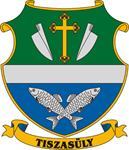 Tiszasüly Község ÖnkormányzataAjánlattételi felhívás és kiegészítő közbeszerzési dokumentumok„Tiszasülyi Szociális Szolgáltató Központ energetikai fejlesztés”  tárgyú a közbeszerzésekről szóló 2015. évi CXLIII. törvény (Kbt.) Harmadik rész,115. § (2) bekezdése szerinti eljáráshozAz ajánlattétel határideje:   2018. március  13.   11:00 óraTartalomjegyzékI. AJÁNLATTÉTELI FELHÍVÁS                                                                  3II. KIEGÉSZÍTŐ KÖZBESZERZÉSI DOKUMENTUMOK (KKD)           24III. MŰSZAKI LEÍRÁS                                                                                  35IV. SZERZŐDÉS TERVEZET                                                                       36V. MELLÉKLETEK                                                                                        50I. AJÁNLATTÉTELI FELHÍVÁSAz ajánlatkérő neve, címe, telefon- és telefaxszáma, elektronikus levelezési címe; Tiszasüly Községi Önkormányzat  (székhely: 5061 Tiszasüly, Kiséri út 47 Tel.: 56-497-000Fax: +36-56-497-019 , e-mail: titkarsag@tiszasuly.hu, jegyzo@kotelek.hu Ajánlatkérő technikai azonosítószáma: AK16914az ajánlatkérő képviseletében eljáró adatai (ajánlatkérő lebonyolítója- a továbbiakban Lebonyolító): Merklné Szeiler Orsolya 7130 Tolna Kinizsi u. 41.Tel.: +36 30 237 2601 Fax: +36 29 325 090e-mail: Merklneszo.kozbesz@gmail.com Az Ajánlatkérő által küldött valamennyi hivatalos (telefax, vagy e-mail) értesítést külön kérés nélkül is írásban telefaxon (+36 29 325 090 számra) vagy elektronikusan a Merklneszo.kozbesz@gmail.com,  címre vissza kell igazolni. A választott eljárás fajtája: a közbeszerzésekről szóló 2015. évi CXLIII. törvény (a továbbiakban: Kbt.) 115. § (1) bekezdése alapján nyílt eljárás a Kbt. 115. § (2)-(4) és (6)-(7) bekezdése alapján, mivel a beruházás értéke nem éri el a nettó 300 millió forintot.Figyelemmel arra, hogy az eljárás építési beruházás megvalósítására irányul, a közbeszerzés során ajánlatkérő Az építési beruházások, valamint az építési beruházásokhoz kapcsolódó tervezői és mérnöki szolgáltatások közbeszerzésének részletes szabályairól szóló 322/2015 (X.30.) Korm. rendeletet (a továbbiakban: 322/2015. Korm. rendelet) az eljárásra – megfelelően – alkalmazza.A közbeszerzési eljárásra a közbeszerzési eljárásokban az alkalmasság és a kizáró okok igazolásának, valamint a közbeszerzési műszaki leírás meghatározásának módjáról szóló 321/2015 (X.30.) Korm. rendelet (a továbbiakban: 321/2015. Korm. rendelet) megfelelően alkalmazásra kerül.A közbeszerzési dokumentumok rendelkezésre bocsátásának módja, pénzügyi feltételei: Ajánlatkérő a közbeszerzési dokumentumokat (a továbbiakban: KKD) korlátlanul, teljes körűen és térítés mentesen hozzáférhetővé teszi a:Közbeszerzési Adatbázisban (KBA)http://tiszasuly.hu/onkormanyzat/kozerdeku-adatok/kozbeszerzesi-eljarasok/ honlapon az eljárás megindításával egyidejűleg. Az ajánlattételi felhívást és KKD-t elektronikus úton is küldi meg az ajánlattételre felhívott gazdasági szereplőknek.A közbeszerzés tárgya, mennyisége: „Tiszasülyi Szociális Szolgáltató Központ energetikai fejlesztés” a TOP-3.2.1-15-JN1-2016-00014 azonosítószámú pályázat keretébenTiszasülyi Szociális Szolgáltató Központ energetikai fejlesztés megvalósítására vonatkozó részletes elvárásokat, mennyiségeket, leírásokat, és követelményeket (együtt: műszaki leírás) a KKD tartalmazza.Közös Közbeszerzési Szójegyzék CPV-kód(ok):Fő tárgy45000000-7 építési munkáktovábbi tárgyak45453100-8 felújítás45350000-5 Gépészeti szerelésekA szerződés meghatározása: vállalkozási szerződés (átalánydíjas)A szerződés időtartama, teljesítés határideje: 7.1 A szerződés Felek általi kölcsönös – mindkét fél általi – aláírásának napján lép.7.2 A teljesítés határideje: 2018.10.31.7.3 A munkaterület átadás-átvételének határideje: a (7.1. pont szerinti) szerződéskötéskor.7.4. A szerződés (7.2. pont szerinti) időtartalma alatt a rendeltetésszerű használatra alkalmas, a szerződésben vagy annak alapdokumentumaiban, vagy teljesítésre hatályos jogszabály(ok)ban meghatározott minőségi követelményeknek megfelelő és hiány, illetve hibamentes műszaki átadás átvételi eljárásnak meg kell történnie.7.5 Megrendelő előteljesítést elfogad!A teljesítés helye: 5061 Tiszasüly, Kiséri út 20., HRSZ.: 284. Az ellenszolgáltatás teljesítésének feltételei, illetőleg a vonatkozó jogszabályokra hivatkozás: Az Ajánlatkérő kijelenti, hogy a megbízáshoz szükséges pénzügyi fedezet EU-s forrásból biztosított. A kifizetés támogatásból történik, így a támogatás szempontjából elszámolható költség erejéig a „Tiszasüly Szociális Szolgáltató Központ energetikai fejlesztése" tárgyú, TOP-3.2.1-15-JN1-2016-00014 azonosítószámú pályázat keretében az Európai Regionális Fejlesztési Alap és Magyarország költségvetése által társfinanszírozásban biztosított támogatásból történik, utófinanszírozással. A támogatás mértéke a Projekt elszámolható összköltségének 100 %-a.Az ajánlattétel, a szerződés, a kifizetések és az elszámolások pénzneme: HUFA teljesítés igazolására, a számlák kifizetése, az ellenszolgáltatás teljesítése a Polgári Törvénykönyvről szóló 2013. évi V. törvény (a továbbiakban: Ptk.) 6:130. § (1)-(3) bekezdései szerint, valamint a Kbt. 135. § (1), (2), (3), (5) és (6) bekezdéseiben előírtaknak megfelelően történik.Megrendelő fizetési késedelme esetén Vállalkozó jogosult a Ptk. 6:155. § (1) bekezdésében szabályozott mértékű késedelmi kamatot felszámítani.A kifizetésre alkalmazandó az államháztartásról szóló 2011. évi CXCV. törvény (Áht.).A kifizetés feltétele, hogy a vállalkozó a szerződés teljesítése során a nemzeti vagyonról szóló 2011. évi CXCVI. törvény 3. § (1) bekezdés 1. pontjában foglaltak szerinti átlátható szervezetnek minősül. ElőlegElőleg igénylése nem kötelező. Előleg igénylése esetén Ajánlatkérő, figyelemmel a Kbt. 135. § (7) bekezdésében foglaltakra – tartalékkeret és általános forgalmi adó nélkül számított – teljes ellenszolgáltatás 5%-ának megfelelő összegű előleg igénybe vételét biztosítja. Az előleg kifizetésére a 322/2015. (X.30.) Korm. rendelet 30. § (1) bekezdés rendelkezései szerint - legkésőbb az építési munkaterület átadását követő 15 napon belül köteles kifizetni.Ellenszolgáltatás kifizetéseA 322/2015. Korm. rendelet  31. § alapján az ellenszolgáltatás kifizetésére csak az adott munkára, munkarészre vonatkozó teljesítésigazolás kiállítását követően kerülhet sor.A (rész)ellenszolgáltatás kiegyenlítésére a nyertes ajánlattevő (Vállalkozó) általi (rész)tejesítést és erről a Megrendelő (a műszaki ellenőr) által kiállított (rész)teljesítési igazolás alapján megfelelően (jogszabályoknak megfelelő számla és mellékletei) kiállított (rész)számla Megrendelő általi kézhezvételétől számított, azt követő 30. napon belül átutalással (elektronikus úton) kerül sor. Kézhezvételnek a vonatkozó jogszabályoknak megfelelően kitöltött számla Megrendelő általi hivatalos érkeztetését, iktatását kell érteni.Amennyiben nyertes ajánlattevő (Vállalkozó) a teljesítésébe alvállalkozót von be, úgy a 6:130. § (1)-(2) bekezdéseitől eltérően, a (rész)ellenszolgáltatás kifizetésére a Kbt. 135.§ (3) bekezdés alapján a 322/2015. Korm. rendelet 32/A-B §-okban foglaltak alapján történik, az alábbiak szerint:32/B. § (1) a) az ajánlattevőként szerződő felek legkésőbb a teljesítés elismerésének időpontjáig kötelesek nyilatkozatot tenni az ajánlatkérőnek, hogy közülük melyik mekkora összegre jogosult az ellenszolgáltatásból;b) az összes ajánlattevőként szerződő fél legkésőbb a teljesítés elismerésének időpontjáig köteles nyilatkozatot tenni, hogy az általa a teljesítésbe bevont alvállalkozók egyenként mekkora összegre jogosultak az ellenszolgáltatásból, egyidejűleg felhívja az alvállalkozókat, hogy állítsák ki ezen számláikat;c) az ajánlattevőként szerződő felek mindegyike a teljesítés elismerését követően állítja ki számláját, a számlában részletezve az alvállalkozói teljesítés, valamint az ajánlattevői teljesítés mértékét;d) a c) pont szerint a számlában feltüntetett alvállalkozói teljesítés ellenértékét az ajánlatkérőként szerződő fél − európai uniós támogatás esetén szállítói kifizetés során a kifizetésre köteles szervezet − tizenöt napon belül átutalja az ajánlattevőknek;e) az ajánlattevőként szerződő fél haladéktalanul kiegyenlíti az alvállalkozók számláit, vagy az alvállalkozóval kötött szerződésben foglaltak szerint az alvállalkozói díj egy részét visszatartja;f) az ajánlattevőként szerződő felek átadják az e) pont szerinti átutalások igazolásainak másolatait;g) az ajánlattevőként szerződő felek által benyújtott számlában megjelölt, fővállalkozói teljesítés ellenértékét az ajánlatkérőként szerződő fél − európai uniós támogatás esetén szállítói kifizetés során a kifizetésre köteles szervezet − tizenöt napon belül átutalja az ajánlattevőként szerződő feleknek;h) ha az ajánlattevőként szerződő felek valamelyike az e) vagy az f) pont szerinti kötelezettségét nem teljesíti, az ellenszolgáltatás fennmaradó részét az ajánlatkérő (vagy a kifizetésre köteles szervezet) őrzi, és az akkor illeti meg az ajánlattevőt, ha az ajánlatkérő részére igazolja, hogy az e) vagy az f) pont szerinti kötelezettségét teljesítette, vagy hitelt érdemlő irattal igazolja, hogy az alvállalkozó vagy szakember nem jogosult az ajánlattevő által a b) pont szerint bejelentett összegre vagy annak egy részére;i) részben vagy egészben európai uniós támogatásból megvalósított közbeszerzés esetén a d) pont szerinti határidő harminc nap.(2) A felek kizárólag az (1) bekezdés g) pontja szerinti ellenszolgáltatás halasztott teljesítésében állapodhatnak meg a Ptk. 6:130. § (3) bekezdésének megfelelően. A 32/B. § (2) bekezdését az ajánlattevőként szerződő féllel szemben csak az (1) bekezdés g) pontja szerinti összegre lehet alkalmazni.(3) Ha az ellenszolgáltatást több részletben teljesíti az ajánlatkérőként szerződést kötő fél vagy a kifizetésre köteles szervezet, minden részlettel kapcsolatban alkalmazni kell az (1) és (2) bekezdést.(4) Ha a közbeszerzési szerződés teljesítése érdekében a nyertes ajánlattevő (ajánlattevők) projekttársaságot hoztak létre, e § alkalmazásában a nyertes ajánlattevőként szerződő fél alatt a projekttársaságot kell érteni.32/B. § (1) A 32/A. § (1) bekezdés rendelkezéseinek alkalmazása során a havonta nettó módon számított 200 000 forintot meghaladó kifizetésnél ajánlattevő az igénybe vett alvállalkozónak a teljesítésért - visszatartási kötelezettség nélkül - abban az esetben fizethet, haa) az alvállalkozó az ajánlattevő rendelkezésére bocsát a tényleges kifizetés időpontjától számított 30 napnál nem régebbi nemleges adóigazolást,b) az alvállalkozó a kifizetés időpontjában szerepel a köztartozásmentes adózói adatbázisban, vagyc) az ajánlattevő rendelkezésére bocsátja az adóigazgatási eljárás részletszabályairól szóló kormányrendelet szerinti köztartozásmentes adózói minőségről szóló igazolást.(2) Az ajánlattevő az általános adóigazolás rendelkezésre bocsátása után az abban szereplő köztartozás erejéig visszatartja a kifizetést. Ha az általános adóigazolásban szereplő köztartozás ellenére az ajánlattevő elmulasztja a visszatartást, a kifizetés erejéig egyetemlegesen felel az alvállalkozót a kifizetés időpontjában terhelő köztartozásért. A visszatartási kötelezettség az általános forgalmi adóra nem terjed ki.Számlázás rendje (rész számlázás)1. részszámla benyújtásának időpontja: a szerződés alapján – Megrendelő által elismert és igazolt – 25%-os műszaki tartalom teljesítését (készültségi fok) követően.2. részszámla benyújtásának időpontja: a szerződés alapján – Megrendelő által elismert és igazolt – 50%-os műszaki tartalom teljesítését (készültségi fok) követően.3. részszámla benyújtásának időpontja: a szerződés alapján – Megrendelő által elismert és igazolt – 75%-os műszaki tartalom teljesítését (készültségi fok) követően.Végszámla benyújtásának időpontja: a szerződéses műszaki tartalom (felhívás 7.4. pont szerinti) teljesítését – Átadás – átvételi Igazolás a Megrendelő (műszaki ellenőr) részéről kiadásra került – követően.A részletes szerződéses feltételeket a KKD - szerződéstervezet fejezet - tartalmazza. Az ajánlatok értékelési szempontja: a Kbt. 76. § (2) bek. c) pontja alapján a legjobb ár-érték arány.Az ajánlatok részszempontok szerinti tartalmi elemeinek értékelése során adható pontszám alsó és felső határa: 0-10.A pontszámítás két tizedes jegyre kerekítve történik (valamennyi részszempont esetében).Az 1. részszempont esetében Ajánlatkérő a nettó ajánlati árat (egyösszegű prognosztizált átalánydíj) értékeli. A pontkiosztás módszere: fordított arányosítás (ahol a legalacsonyabb ellenszolgáltatást tartalmazó ajánlat kap 10 pontot):P = (A legjobb / A vizsgált) x (P max - P min) + P minahol:P: a vizsgált ajánlati elem adott szempontra vonatkozó pontszáma P max: a pontskála felső határa, azaz 10P min: a pontskála alsó határa, azaz 0A legjobb: a legelőnyösebb ajánlat tartalmi eleme (legelőnyösebb ajánlat az elért legmagasabb szakértői pontszám, illetve a legalacsonyabb nettó ajánlati ár]A vizsgált: a vizsgált ajánlat tartalmi eleme.Az 1. értékelési részszempont vonatkozásában az egyösszegű ajánlati ár kialakítása során a kiadott dokumentáció műszaki tartalmának ismerete mellett az alábbiakat is figyelembe kell venni: A szerződés egyösszegű (átalányáras) típusú. A szerződéses ellenszolgáltatás összegének (azaz a nyertes ajánlattevő ajánlati árának) kellő fedezetet kell biztosítania az ajánlattételi felhívásban és a közbeszerzési dokumentumokban meghatározott kivitelezési munkák szerződésszerű teljesítésével kapcsolatban felmerülő valamennyi költség tekintetében, az esetleges többletmunkák kockázatát – jogszabály vagy a szerződés eltérő rendelkezése hiányában - nyertes ajánlattevő köteles viselni. A nyertes ajánlattevő által megajánlott ajánlati ár a szerződés szerinti teljes munkára vonatkozik. Az ajánlati ár meghatározása során ajánlattevőknek számolniuk kell a szerződés teljesítése során kiadott esetleges hatósági engedélyekben, közműkezelői nyilatkozatokban, állásfoglalásokban előírtakkal is. Az egyösszegű ajánlati árnak fedezetet kell nyújtania az építéssel kapcsolatos valamennyi járulékos költségre, így különösen: - fel,- és levonulás; - építés ideje alatti esőzések elleni védelem; - beruházási táblák; - bankköltségek; - biztosítási költség; - minőségvizsgálatok (anyagvizsgálatok, stb.); - kalkulált árváltozások; - finanszírozás, garanciák költségei; - szállító útvonalak karbantartása; - szükséges szakfelügyeletek költségei; - munkaterület őrzése; - terület folyamatos tisztántartása, takarítása; Amennyiben a Kbt. 72. § alkalmazásra kerül, ajánlatkérő az ajánlattevő Kbt. 72. § (1) bekezdése szerinti indoklását nem tartja elfogadhatónak és a gazdasági ésszerűséggel összeegyeztethetőnek különösen akkor, ha az: - nem veszi figyelembe az erőforrás szükségleteket; - nem veszi figyelembe az Építőipari Ágazati Kollektív Szerződésben évente meghatározott Ágazati Bértarifa Megállapodásban szereplő minimális szakmunkás alapbér alapján kiszámított, szakmai ajánlásban rögzített építőipari rezsióradíjat; - anyagköltségeket a tényleges kereskedelmi beszerzési ár alatt, az anyagigazgatási költségek figyelembe vétele nélkül veszi figyelembe; - a tétel „beszerzési ár alatti” veszteséges voltát a többi tételen elérhető nyereséggel történő kompenzációval, ill. vállalati „üzletpolitikával” magyarázza. A 2. értékelési részszempont - - Jótállás (a nyertes ajánlattevőt a sikeres és hiánytalan műszaki átadás-átvétel napjától teljes körű jótállási kötelezettség terheli) - esetében a pontkiosztás módszere: egyenes arányosítás, ahol az alszempontoknál meghatározott minimum hónapot el nem érő (rövidebb) vállalás esetén az ajánlat -  Kbt. 73. § (1) bekezdés e) pontja alapján - érvénytelen, a maximum hónapot elérő vagy annál kedvezőbb (hosszabb időtartam) vállalás a maximális 10 pontot kapja. Amennyiben ajánlattevő a kötelezően előírtnál magasabb értéket nem ajánl meg, akkor az ajánlat nulla (0) pontot kap.P = A vizsgált / A legjobb X (P max – P min) + P minP: a vizsgált ajánlati elem adott szempontra vonatkozó pontszámaPmax: a pontskála felső határa, azaz 10Pmin: a pontskála alsó határa, azaz 0Alegjobb: a legelőnyösebb ajánlat tartalmi elemeAlegrosszabb: a legkedvezőtlenebb ajánlat tartalmi elemeAvizsgált: a vizsgált ajánlat tartalmi elemeAmennyiben a legelőnyösebb ajánlat megegyezik a legkedvezőtlenebb ajánlattal, úgy mindegyik ajánlat a maximális pontszámot kapja.Az így kapott pontszámok ezután a súlyszámokkal szorzásra majd összegzésre kerülnek. A pontszámítás két tizedes jegyre kerekítve történik (valamennyi részszempont esetében).A legtöbb (össz)pontszámot elérő ajánlat minősül a legjobb ár-érték arányú ajánlatnak, és így az eljárás nyertesének.Amennyiben több ajánlatnak azonos a fentiek alapján számított összpontszáma, úgy az az ajánlat minősül a (le)gkedvezőbbnek, amelyik a nem egyenlő értékelési pontszámot kapott értékelési szempontok közül a (leg)magasabb súlyú értékelési szempontnál több pontot ért el.Ajánlatkérő felhívja Ajánlattevők figyelmét, hogy az eljárásban megtett vállalások be nem tartása – szerződés teljesítése során – olyan súlyos szerződésszegésnek minősül, ami az ajánlattevő közbeszerzésektől való eltiltását eredményezheti!Kizárási okok:Az eljárásban nem lehet (közös)ajánlattevő, alvállalkozó, és nem vehet részt az alkalmasság igazolásában olyan gazdasági szereplő, akivel szemben a Kbt. 62. § (1) bekezdés g-k), m) és q) pontjaiban foglalt kizáró okok bármelyike fennáll. Ajánlattevő a Kbt. 62. § (1) bekezdés b) és f) pontjában említett kizáró okok kivételével bármely egyéb kizáró ok fennállása esetén élhet a Kbt. 64. §-ban szereplő öntisztázással.Ajánlatkérő kizárja azon ajánlattevőt, alvállalkozót, alkalmasság igazolásában részt vevő szervezetet, aki a kizáró okok hatálya alá tartozik, vagy akinek a részéről a kizáró ok az eljárás során következett (Kbt. 74. § (1) bekezdés a) - b) pont).Ajánlatkérő – a Kbt 114. § (2) bekezdés alapján – a 321/2015. (X. 30.) Korm. rendeletben részletezettek szerint ellenőrzi továbbá a kizáró ok hiányát a rendelkezésre álló elektronikus nyilvántartásokból is. A magyarországi nyilvántartások közül a hatósági nyilvántartások, valamint a külön jogszabályban nevesített nyilvántartások tekintendőek az igazolás benyújtásának kiváltására alkalmas nyilvántartásnak.Kizáró okok igazolási módjai:Az ajánlattevőnek a Kbt. 114. § (2) bekezdése és a 321/2015. (X.30.)  Korm. rendelet 17. §-ban foglaltaknak megfelelően kell igazolni, hogy nem tartozik a Kbt. 62. § (1) bekezdés g-k), m) és q) pontok hatálya alá. Az alvállalkozó és adott esetben az alkalmasság igazolásában résztvevő más szervezet vonatkozásában ajánlattevőnek a 321/2015. Korm. rendelet 17. § (1) bekezdése szerint kell eljárnia. Benyújtandó dokumentumok (kizáró okok):A Kbt. 114. § (2) bekezdés alkalmazásával az ajánlattevőnek egyszerű nyilatkozatot kell csatolnia arról, hogy nem tartozik a felhívásban előírt kizáró okok (62. § (1) bekezdés g-k), m) és q) pont) hatálya alá.A Kbt. 67. § (4) bekezdése alapján az ajánlattevőnek nyilatkoznia kell, hogy a szerződés teljesítéséhez nem vesz igénybe a Kbt. 62. § (1) bekezdés g)–k), m) és q) pontja szerinti kizáró okok hatálya alá eső alvállalkozót, valamint adott esetben arról, hogy az általa alkalmasságának igazolására igénybe vett más szervezet nem tartozik a Kbt. 62. § (1) bekezdés g)–k), m) és q) pontja szerinti kizáró okok hatálya alá A nyilatkozatot akkor is be kell nyújtani, ha ajánlatkérő az eljárásban nem írja elő nem írta elő a már ismert alvállalkozók megnevezését.A Kbt. 114. § (2) bekezdés alkalmazásával - és a 321/2015. Korm. rendelet 17. § (1) bekezdésében meghatározott módon - az ajánlattevőnek nyilatkozatban kell részletesen megadnia a Kbt. 62.§ (1) bekezdés k) pont kb) alpont szerinti adatokat.Kizáró okok Ajánlatkérői ellenőrzéseAjánlatkérő – a Kbt. 114. § (2) bekezdés alapján – a 321/2015. (X. 30.) Korm. rendeletben részletezettek szerint ellenőrzi továbbá a kizáró ok hiányát a rendelkezésre álló elektronikus nyilvántartásokból is.A magyarországi nyilvántartások közül a hatósági nyilvántartások, valamint a külön jogszabályban nevesített nyilvántartások tekintendőek az igazolás benyújtásának kiváltására alkalmas nyilvántartásnak.A 321/2015. Korm. rendelet 1. § (7) bekezdése alapján a kizáró okokra és az alkalmassági követelményekre vonatkozóan a közbeszerzés megkezdését megelőzően kiállított igazolások is benyújthatóak (felhasználhatóak) mindaddig, ameddig az igazolásokban foglalt tény, illetve adat tartalma valós. Az ajánlatkérő - ellenkező bizonyításig - az adat valóságtartalmát az ajánlattevő erre vonatkozó külön nyilatkozata nélkül vélelmezi.	Azokban az esetekben, amelyekben a 321/2015. Korm. rendelet 27. §-ában meghatározott minősített ajánlattevők hivatalos jegyzéke bizonyítja, hogy a gazdasági szereplő nem esik valamely kizáró ok hatálya alá, a minősített ajánlattevők elektronikusan elérhető hivatalos jegyzékén való szereplés tényét is elfogadja ajánlatkérő.A Kbt. 74. § (1) alapján az ajánlatkérőnek ki kell zárnia az eljárásból azt az ajánlattevőt, alvállalkozót vagy az alkalmasság igazolásában részt vevő szervezetet, aki a kizáró okok [62. §] hatálya alá tartozik; vagy részéről a kizáró ok az eljárás során következett be.Ajánlatkérő felhívja a figyelmet a Kbt. 64. §-a szerinti öntisztázás lehetőségére.Ha az Európai Unión kívül letelepedett ajánlattevő letelepedési helye szerinti országban a Kbt. által megkövetelt igazolás nem létezik, az ajánlatkérő jogosult elfogadni az adott igazolással egyenértékű igazolást, illetve dokumentumot is.	Nem kérhető igazolás benyújtása, ha az ajánlatkérő az Európai Unió bármely tagállamában működő, - az adott tagállam által az e-Certis rendszerben igazolásra alkalmas adatbázisként feltüntetett – ingyenes elektronikus adatbázisba belépve közvetlenül hozzájuthat az igazoláshoz vagy egyéb releváns információhoz. Nem magyar nyelvű nyilvántartás esetén az ajánlatkérő kéri a releváns igazolás vagy információ magyar nyelvű fordításának benyújtását (Kbt. 69. § (11) bek.).Alkalmassági követelményekAjánlatkérő az eljárásban - a Kbt. 114. § (2) bekezdése alkalmazásával - nem ír elő alkalmassági követelményt, így a 69. § (4) bekezdése szerinti felhívást nem alkalmazza.Ajánlatkérő a Kbt. 71. §-a alapján – figyelemmel a Kbt. 115.§ (6) bekezdésére- hiánypótlási lehetőséget biztosít ajánlattevők számára. Amennyiben a hiánypótlás késve, a hiánypótlási határidő lejárta után érkezik a benyújtásra előírt címre, annak tartalmát ajánlatkérő nem veszi figyelembe.A helyszín megtekintése, helyszíni bejárásra vonatkozó információkAjánlatkérő a megfelelő árajánlattétel érdekében lehetőséget biztosít a teljesítés helyszínének megtekintésére, bejárására.Időpont: 		 2018. március 2. 10 óraHelyszín	5061 Tiszasüly, Kiséri út 20., HRSZ.: 284.Találkozási pont: 	bejáratKapcsolattartó: 	Szabados Gábor.20/203-7350Ajánlatkérői figyelmeztetés:A helyszíni bejáráson ajánlatkérő képviseletében a helyszínt bemutató személy részéről esetlegesen szóban elhangzó bármilyen információ nem minősül az ajánlatkérő részéről hivatalos álláspontnak, a közbeszerzési dokumentumokhoz kötődő kötelező tartalma nincs, közlésnek, módosításnak vagy hivatkozható tájékoztatásnak nem minősül. Az eljárásban erre való hivatkozást ajánlatkérő nem fogad el! A kommunikáció jelen közbeszerzési eljárásban az ajánlatkérő és az ajánlattevő között kizárólag írásban – a Kbt. által meghatározott módon – történik. Amennyiben a helyszín megtekintését követően ajánlattevőnek kérdése merülne fel, azt (kiegészítő tájékoztatás keretében) a jelen felhívás és a kapcsolódó egyéb közbeszerzési dokumentumokban, illetve a Kbt. előírásainak megfelelően írásban jogosult feltenni. Kizárólag az így feltett kérdésekre adott hivatalos ajánlatkérői válaszok minősülnek az eljárásban figyelembe vehető információnak, joghatás csak ezekhez kötődik. Ajánlattételi határidő: 2018. március 13,  11:00 óra Az ajánlat benyújtása és formájaAz ajánlatot (egy eredeti és egy elektronikus forma) írásban és zártan, az ajánlattételi felhívás 16. pontjában megadott címre (5061 Tiszasüly, Kiséri út 21.)  közvetlenül személyesen az ajánlattételi határidő lejártáig.Az ajánlatot – munkanapokon:a bontás napját megelőzően 9:00 – 13:00 között, a bontás napján 9:00-10:00 óra között lehet személyesen benyújtani.Az ajánlatot és annak elemeit lezárt, sérülésmentes csomagolásban / csomagban elhelyezve kell benyújtani. Az ajánlatot és az azt tartalmazó csomagot az egyéb közbeszerzési dokumentumokban (KKD) meghatározott tartalmi és formai követelmények szerint kell összeállítani!!!POSTAI ÚT – ajánlattevő felelősségéreA postán feladott ajánlatot az ajánlatkérő csak akkor tekinti határidőn belül benyújtottnak, ha annak kézhezvételére az ajánlattételi határidőig a megjelölt címen sor kerül.Ajánlatkérő felhívja a figyelmet, hogy a postai úton érkező küldemények a felhívás 16. pontjában megadott címre történő kézbesítéséből eredő késedelemért ajánlatkérő nem vállal felelősséget, hivatkozást vagy reklamációt, a késéséből eredő kockázat kizárólag az ajánlattevőt terheli. Az ajánlat, illetve az azzal kapcsolatos postai küldemények elvesztéséből és késéséből eredő kockázat az ajánlattevőt terheli. Amennyiben a boríték (csomagolás) nincs megfelelően lezárva, illetve megfelelő jelöléssel ellátva, az ajánlatkérő nem vállal felelősséget az ajánlat elirányításáért vagy idő előtti felbontásáért.KÉZBESÍTÉSI ÚT– ajánlattevő felelősségéreA futár útján történő továbbítás esetére a postai küldemények vonatkozásában meghatározottak az irányadóak. Azokat a benyújtott ajánlatokat, melyek ajánlatkérő általi kézhezvételére az ajánlattételi határidő lejártát követően kerül sor, az ajánlatkérő elkésettnek tekinti és a Kbt. 68.§ (6) bekezdés szerint jár el.Ajánlatkérő a személyes benyújtást javasolja!Az ajánlat összeállításával kapcsolatos TOVÁBBI FORMAI ELŐÍRÁSOKAT A DOKUMENTÁCIÓ (egyéb közbeszerzési dokumentumok) TARTALMAZZA, amelyek figyelembe vételét kéri ajánlatkérő az ajánlat elkészítése során!Az ajánlat(ok) felbontásának helyszíne, ideje:    cím: 5061 Tiszasüly, Kiséri út 20., HRSZ.: 284. időpont: 2018. március  13. 11:00 óraAz ajánlatok bontásaAz ajánlatok felbontását az ajánlattételi határidő lejártának időpontjában kezdi meg az ajánlatkérő.A Kbt. 68. § (4) bekezdése alapján az ajánlat(ok) felbontásakor ismertetésre kerül az ajánlattevő(k) neve, címe (székhelye/lakóhelye), valamint azok a főbb számszerűsíthető adatok, amelyek az értékelési szempont(ok) alapján értékelésre kerülnek - jelen eljárásban: 1. Ajánlati ár (nettó forint)2. Jótállás időtartamaA bontás mindaddig tart, amíg a határidő lejártáig benyújtott összes ajánlat felbontásra és az előbbiek szerint ismertetésre nem kerül.A Kbt. 68. § (4) bekezdése alapján az ajánlatkérő az ajánlatok bontásának megkezdése előtt ismertetheti a rendelkezésre álló fedezet összegét.A Kbt. 68. § (6) bekezdése alapján az ajánlatkérő a bontásról jegyzőkönyvet készít, amelyet a bontástól számított öt napon belül megküld az ajánlattevőknek.A határidő után beérkezett ajánlat benyújtásáról is jegyzőkönyv készül, és azt az összes - beleértve az elkésett - ajánlattevőnek is megküldésre kerül.Azok az ajánlatok kerülnek felbontásra, melyek zárt csomagolásban, közvetlenül, vagy postai úton, az ajánlattételi határidő lejártáig, az ajánlatok benyújtásának helyére beérkeztek. Ajánlatkérő kéri figyelembe venni az objektumba való belépés és adminisztráció időigényét.A postai úton elküldött ajánlatokat az ajánlatkérő csak akkor tekinti az ajánlattételi határidőn belül benyújtottnak, ha annak az ajánlatok bontására kijelölt helyen történő kézhezvételére az ajánlattételi határidő lejártáig sor kerül. Amennyiben az ajánlatok benyújtása személyes átadással történik, ebben az esetben az ajánlatok benyújtásának helyén kívül (pl. központi iktatóban, portaszolgálatnál, stb.) benyújtott ajánlatok határidőre történő beérkezéséért az ajánlatkérő nem vállal felelősséget.18.1 Az ajánlat(ok) felbontásán jelenlétre jogosultakA határidőben beérkezett ajánlatok felbontásánál - Kbt. 68. § (3) bekezdésében meghatározottak szerin - csak az ajánlatkérő, az ajánlattevők, valamint az általuk meghívott személyek, továbbá a közbeszerzéshez támogatást nyújtó - a külön jogszabályban meghatározott - szervek képviselői és személyek lehetnek jelen. E személyek a bontáson a felolvasólapba betekinthetnek.Annak meghatározása, hogy részekre történő ajánlattétel megengedett-e: Nem.Indoklás: Az ajánlatkérő - a Kbt. 61. § (4) bekezdésében előírtakra tekintettel - megvizsgálta, hogy a beszerzés tárgyának jellege és a szerződéshez kapcsolódó további körülmények lehetővé teszik-e a közbeszerzés egy részére történő ajánlattételt, és az alábbi indokok alapján azt elvetette:Az épület egy funkcionális és gazdasági egységet alkot, az egyes szakági építési és átalakítási munkálatok egymásra épülnek, technológiailag egymást követik és feltételezik erre figyelemmel műszakilag nem választhatóak szét. A munkáltok nem képeznek olyan részegységeket, amelyek önállóan kezelhetőek, és így a többi munkától szakmailag, illetve időben logikusan le, illetve szétválaszthatóak. A feladatok részekre bontása nem lenne gazdaságilag ésszerű, illetve az egyes elkülönülő felelősség és kifizetés szempontjából kezelhető, ezzel ellenkezőleg összességében nagyban kockáztatnák a projekt megvalósulását.Többváltozatú (alternatív) ajánlat: Ajánlattevő nem tehet többváltozatú ajánlatot. Többváltozatú ajánlattétel benyújtása esetén az ajánlattevő ajánlata érvénytelen.Az ajánlattétel nyelve:    magyarEgyéb nyelven ajánlat nem nyújtható be. Nem magyar nyelvű dokumentum esetén annak magyar nyelvű fordítását is csatolni kell (közvetlenül az idegen nyelvű iratot követően) ajánlatkérő elfogadja ajánlattevő felelős fordítását is (Kbt. 47. § (2) bekezdés alapján).A felelős fordításról szóló nyilatkozatban az ajánlattevő képviseletére jogosult személynek kell (cégszerűen aláírt formában nyilatkozni), hogy a fordítás tartalma mindenben megfelel az eredeti szövegnek, az tartalmilag mindenben megegyezik az eredeti, idegen nyelvű szöveg tartalmával.Az ajánlatkérő nem köteles az idegen nyelvű irat tartalmát vizsgálni, de ennek jogát fenntartja. Amennyiben ajánlatkérő azt észleli, hogy a magyar nyelvű fordítás a valóságtól eltérő adatot tartalmaz különösen, ha ez az eltérés a verseny tisztaságát veszélyezteti, úgy a Kbt. előírásai szerint jár el (szükség esetén felvilágosítást vagy egyéb dokumentumot kérhet). Az idegen nyelven benyújtott irat, dokumentum és annak fordítása közötti eltérésből fakadó esetleges hátrányos jogkövetkezményeket az ajánlattevőnek viselnie kell (pl.: hamis adatszolgáltatás és ennek jogkövetkezményei).Nem jelenti az eljárás nyelvére vonatkozó előírás megsértését, amennyiben az ajánlat olyan idegen nyelvű megfogalmazást vagy terminológiát, vagy megfogalmazást (szófordulat, rövidítés, szakzsargon, stb.) tartalmaz, amely szakmailag indokolt – pl.: nemzetközileg is elfogadott és jellegéből fakadóan szövegszerű fordítása nem létezik. Az ajánlati kötöttség időtartama: A Kbt. 81. § (11) bekezdésére tekintettel az ajánlatkérő a felhívásban és a közbeszerzési dokumentumokban meghatározott feltételekhez, az ajánlattevő pedig az ajánlatához a benyújtás időpontjától (ajánlattételi határidő) van kötve. Az ajánlati kötöttség időtartama az ajánlat benyújtásától számított 60 nap.Ajánlati biztosíték előírására Az ajánlatkérő ajánlati biztosíték benyújtását nem írja elő.Szerződést biztosító mellékkötelezettségek:Késedelmi kötbér: Amennyiben nyertes ajánlattevő ha olyan okból, amelyért felelős elmulasztja a Szerződésben vállalt kötelezettségeinek határidőn belül történő teljesítését, úgy a Megrendelő – a szerződésszegésből fakadó egyéb kárigényen túl – késedelmi kötbérre jogosult. A késedelmi kötbér alapja a vállalkozói díj nettó – áfa nélküli – szerződéses értéke, mértéke a késedelemmel érintett naptári naponként a kötbér alap 1%-a. A késedelmi kötbér teljes összege nem haladhatja meg a vállalt nettó vállalkozói díj összegének 15 %-átMeghiúsulási kötbér: Megrendelő jogosult a Szerződéstől elállni vagy azt felmondani, amennyiben a nyertes ajánlattevő a vállalt teljesítési határidőt legalább 15 naptári nappal meghaladja, vagy a Szerződésből fakadó egyéb kötelezettségét súlyosan megszegi. Megrendelő ebben az esetben meghiúsulási kötbérre jogosult. A meghiúsulási kötbér alapja a vállalkozói díj nettó – áfa nélküli – szerződéses értéke, mértéke 15%.A szerződést biztosító mellékkötelezettségek részletes szabályait a vállalkozási szerződés tervezet tartalmazza.A szerződést biztosító mellékkötelezettségek - a Ptk. 6:186. § (1) bekezdésének megfelelően – abban az esetben érvényesíthetőek, ha a nyertes ajánlattevő olyan okból, amelyért felelős, megszegi a szerződést.A szerződéskötés tervezett időpontja: Az írásbeli összegezés megküldésének napját követő 6. nap, amennyiben ez nem munkanapra esik, az ezt követő legközelebbi munkanap (Kbt. 131. § (6) bekezdés szerint).Az ajánlatok bírálataA Kbt. 81. § (4) – (5) bekezdés szerint.Tájékoztatás az eljárás eredményéről: Ajánlatkérő az ajánlatok elbírálásának befejezését követően írásbeli összegezést készít, és azt minden ajánlattevő részére egyidejűleg, telefaxon vagy elektronikus úton megküldi, amely tájékoztatást nyújt az ajánlatok elbírálásáról és a nyertes ajánlat kiválasztásának indokairól a Kbt. 79. § (1) bekezdése alapján.Kereskedelmi és Szakmai Ajánlat 27.1. Az ellenszolgáltatásnak a szerződésszerű teljesítéshez szükséges valamennyi közvetlen és közvetett költséget (adót, vámot, illetéket, stb. tartalmazni kell). Az ellenszolgáltatás nettó értéke a szerződéses időszakban nem növelhető.Vállalkozó a szerződéses kötelezettségei teljesítésére, a kivitelezési-szerelési munkákra, az általa beszerelt, beszerzett anyagokra, eszközökre a sikeres műszaki átadás-átvétel befejezésének napjától ajánlattevő vállalása szerinti időtartamra jótállást vállal a 181/2003. (XI. 5.) Korm. rendelet szerint. 27.2. A kereskedelmi ajánlat, az ajánlati árra vonatkozó információkAz ellenszolgáltatás összegét (értékelésre kerülő ajánlati elem) egy összegben, nettó – Áfa-t nem tartalmazó – értéken és magyar forintban (HUF; Ft) kell megadni, amelyet a Felolvasó lapon (Ajánlati ár (nettó forint) kell megjelölni.Az ajánlatban szereplő áraknak fix árnak kell lennie, vagyis az ajánlattevők semmilyen formában és semmilyen hivatkozással sem tehetnek változó árat tartalmazó ajánlatot. A nettó árakat úgy kell megadni, hogy azok tartalmazzanak minden járulékos költséget, függetlenül azok formájától és forrásától, pl. VÁM, különböző díjak és illetékek stb. Az ajánlati árnak tartalmaznia kell a teljesítés időtartama alatti árváltozásból eredő kockázatot és hasznot is. Az ajánlattevők csak magyar forintban (HUF) tehetnek ajánlatot és a szerződéskötés valutaneme is csak ez lehet. Az ajánlati árnak tartalmaznia kell mindazokat a költségeket, amelyek az ajánlat tárgyának eredményfelelős megvalósításához, az ajánlati feltételekben rögzített feltételek betartásához szükségesek, így többek között minden illetéket, díjat, bérletet, a hibák kijavításához szükséges költségeket is. Az ajánlatok kidolgozásakor vegyék figyelembe, hogy az ajánlati árnak teljes körűnek kell lennie, vagyis magába kell foglalni minden ajánlattevői kifizetési igényt.A szakmai ajánlat keretében csatolni kell a kitöltött ajánlattevő által beárazott költségvetést. Ajánlatkérő az árazatlan költségvetést az ajánlattevő rendelkezésére bocsátja a KKD részeként.Ajánlattevő az ajánlatkérő által kiadott árazott költségvetés sorait nem változtathatja meg, nem vonhatja össze és ahhoz új sorokat nem tehet be.Adott esetben:Amennyiben valamelyik költségvetési sorban szereplő tartalommal (pl.: mennyiség) nem ért egyet, úgy az ajánlathoz külön kiegészítő költségvetést készíthet, és árazhat be, amelyben egyértelműen feltünteti, hogy az az eredeti költségvetés mely sorához illeszkedik és milyen eltérést tartalmaz. A kiegészítő költségvetés az ajánlati árba beleértendő. A jótállásra vonatkozó információkVállalkozó a szerződéses kötelezettségei teljesítésére, a kivitelezési-szerelési munkákra, az általa beszerelt, beszerzett anyagokra, eszközökre a sikeres műszaki átadás-átvétel befejezésének napjától ajánlattevő vállalása szerint jótállást vállal, de minimum a 181/2003. (XI. 5.) Korm. rendelet szerint. Egyenértékűség (adott esetben):Ajánlatkérő hangsúlyozza a 321/2015. (X.30.) Korm. rend. 46. § (3) és (5) bekezdéseire hivatkozva, hogy ahol a közbeszerzési dokumentumokban gyártóra és/vagy típusra való hivatkozás található, az csak a tárgy jellegének egyértelmű meghatározása érdekében történt. Ajánlattevők ajánlatukban bármely más olyan eszközt szerepeltethetnek, amely az adott funkciójának megfelel. Ajánlatot a dokumentációban előírt, vagy az azzal - a dokumentációban szereplő műszaki paraméterei tekintetében - egyenértékű termékre lehet tenni. Egyenértékűség igazolása: Az egyenértékűséget ajánlattevőnek az adott termék gyártója által kiadott nyilatkozattal az ajánlatban kell igazolnia, hogy a megajánlott termék megfelel a műszaki leírásban szereplő követelmények.Változásbejegyzési eljárásAjánlattevőnek a 321/2015. (X.30.) Korm.rendelet 13. §-a alapján nyilatkoznia kell, hogy vele szemben van-e folyamatban eljárás.Folyamatban lévő eljárás esetén az ajánlathoz csatolni kell a cégbírósághoz benyújtott változásbejegyzési kérelmet és az annak érkezéséről a cégbíróság által megküldött igazolást.A nyilatkozatot nemleges tartalommal (nincs folyamatban el nem bírált változásbejegyzési eljárás) is kötelező megtenni!Közös ajánlat esetén a nyilatkozatot ajánlattevőnként külön kell megtenni. Ajánlattevőnek ajánlatában csatolni szükséges a cégjegyzésre jogosult aláírási címpéldányát és amennyiben nem a cégjegyzésre jogosult írja alá az általa meghatalmazott személy aláírás mintáját és tanukkal ellátott meghatalmazását.Felelősség biztosításNyertes ajánlattevőnek rendelkeznie kell a konkrét projektre vonatkozóan megkötött, vagy a konkrét projektre vonatkozóan kiterjesztett a 322/2015. (X.30.) Korm. rendelet 26. § szerinti a szerződéskötés időpontjától a műszaki-átadás átvétel időpontjáig terjedő időtartamra szóló – legalább 20 millió forint/év és legalább 10 millió forint/káresemény mértékéig terjedő építőipari, szerelési, vagyoni kárértékre vonatkozó C.A.R. rendszerű, összkockázatú (dologi-és felelősségi) építés-szerelési biztosítással.  Nyertes ajánlattevő C.A.R. biztosítási kötvényének másolata a szerződés mellékletét képezi. Ajánlattevő ajánlatában csatolja nyilatkozatát, hogy a jelen pontban megfogalmazott feltételeknek mindenben megfelelő felelősségbiztosítással a szerződéskötés időpontjában, a sikeres műszaki átadás-átvétel időpontjáig rendelkezni fog.Megjegyzés a felelősség biztosítás tárgyához:A biztosítási kötvény szakmai tartalmára (biztosított munkálatok/tevékenységek köre) vonatkozóan ajánlatkérő azt vizsgálja, hogy az abban foglaltak kiterjednek-e, tartalmazzák-e (legalább) a felhívás 5. pontjában a „Közös Közbeszerzési Szójegyzék CPV-kódok által megadott Fő tárgy” szerinti tevékenységre vonatkozó tevékenységre.Szerződéskötésre vonatkozó előírásokA szerződés megkötésére a Kbt. 131. § irányadó, ajánlatkérő ezen belül felhívja a figyelmet a 131. § (9) bekezdésében foglaltakra:Az ajánlatkérő a nyertes ajánlattevővel szemben csak abban az esetben mentesül a szerződés megkötésének kötelezettsége alól, valamint a nyertes ajánlattevő az ajánlati kötöttsége alatt akkor mentesül szerződéskötési kötelezettsége alól (szabadul ajánlati kötöttségétől), ha az ajánlatok elbírálásáról szóló írásbeli összegezés megküldését követően beállott, ellenőrzési körén kívül eső és általa előre nem látható körülmény miatt a szerződés megkötésére vagy teljesítésére nem lenne képes, vagy ilyen körülmény miatt a szerződéstől való elállásnak vagy felmondásnak lenne helye.Eredményes közbeszerzési eljárás alapján a szerződést a nyertes ajánlattevővel - közös ajánlattétel esetén a nyertes ajánlattevőkkel - kell írásban megkötni a közbeszerzési eljárásban közölt végleges feltételek, szerződéstervezet és ajánlat tartalmának megfelelően. Ha az ajánlatkérő lehetővé tette a közbeszerzés egy részére történő ajánlattételt, az egyes részek tekintetében nyertesekkel kell szerződést kötni.Az ajánlatkérő csak az eljárás nyertesével kötheti meg a szerződést, vagy - a nyertes visszalépése esetén - az ajánlatok értékelése során a következő legkedvezőbb ajánlatot tevőnek minősített ajánlattevővel, ha őt az ajánlatok elbírálásáról szóló írásbeli összegezésben megjelölte (131.§ (6) bekezdés). A nyertes ajánlattevő és a második legkedvezőbb ajánlatot tett ajánlattevő ajánlati kötöttsége az ajánlatok elbírálásáról szóló írásbeli összegezésnek az ajánlattevők részére történt megküldése napjától számított harminc nappal meghosszabbodik. Az ajánlatkérő a szerződést az ajánlati kötöttség időtartama alatt köteles megkötni.Nem köthető meg a szerződés az írásbeli összegezés - ha az összegezés javítására kerül sor és az eljárás eredményességére, az ajánlat érvényességére vagy az értékelés eredményére vonatkozó adat módosul, a módosított összegezés – megküldése napját követő öt napos időtartam lejártáig (131. § (6) bek.).Az ötnapos időtartam letelte előtt is megköthető a szerződés, ha jelen nyílt eljárásban, csak egy ajánlatot nyújtottak be (131. § (8) bekezdés f) pont).A nyertes ajánlattevő – figyelemmel az államháztartásról szóló 2011. évi CXCV. törvény (Áht.) 41. § (6) bekezdésben foglalt kötelezettségre – átláthatósági nyilatkozatot köteles tenni a szerződéskötésig. Ennek elmaradása a szerződéstől történő visszalépésnek minősülNyertes ajánlattevő köteles a Kbt. 138.§ (2) - (4) bekezdése szerint bejelenteni és (adott esetben) nyilatkozni a bevont alvállalkozókról  és közreműködőkről.Építési beruházás esetén az alvállalkozói teljesítés összesített aránya nem haladhatja meg a szerződés értékének 65%-át (Kbt. 138.§ (1) bekezdés). A Kbt. 138.§ (5) bekezdés alapján a teljesítésben részt vevő  alvállalkozó sem vehet igénybe a saját teljesítéséhez, az alvállalkozói szerződés értékének 65%-át meghaladóan további közreműködőt (sub alvállalkozót).Az alvállalkozóknak a szerződés teljesítésében való részvétele arányát az határozza meg, hogy milyen arányban részesülnek a szerződés általános forgalmi adó nélkül számított ellenértékéből.Ajánlatkérő a szerződés teljesítése során az építési naplóból ellenőrzi a Kbt. 138.§ (1) és (5) bekezdése szerinti alvállalkozói teljesítések mértékét. Ajánlatkérő a Kbt. 142. §-a alapján ellenőrzi fentiek teljesülését.A nyertes ajánlattevőként szerződő fél vagy felek személye csak az alábbi esetekben változhat meg:a) ha a Kbt. 141. § (4) bekezdés a) pontjában foglalt feltételeknek megfelelő egyértelmű szerződéses rendelkezés alapján a jogutódlás projekttársaság vagy a teljesítés biztonsága érdekében ilyen szerződéses rendelkezés alapján a teljesítéshez finanszírozást nyújtó jogi személy vagy az általa jelölt jogi személy által történik; vagyb) ha a szerződő fél személyében bekövetkező jogutódlás a jogi személy átalakulásának, egyesülésnek, szétválásnak vagy a jogutódlással megszűnés más esetének következménye, vagy olyan részleges jogutódlás eredményeként következik be, ahol egy gazdasági egységként működő teljes üzletág (a hozzá tartozó szerződésekkel, eszközökkel és munkavállalókkal) - nem gazdasági társaság jogi személy esetén az adott tevékenységet ellátó teljes szervezeti egység - átruházásra kerül a jogutódra, vagy az eredeti szerződő félre vonatkozó fizetésképtelenségi eljárás során kerül a szerződés átruházásra,Ha a szerződésbe lépő jogutód nem áll a közbeszerzési eljárásban alkalmazott kizáró ok hatálya alatt, - az ajánlattevőre irányadó szabályok szerint, a Kbt. 138. § (2)-(4) bekezdésének alkalmazásával - megfelel a közbeszerzési eljárásban alkalmazott alkalmassági követelményeknek, és a jogutódlás nem a Kbt. alkalmazásának a megkerülését célozza.Az ajánlattevőként szerződő fél személye továbbá csak új közbeszerzési eljárás eredményeként változhat. A jogviszony egyéb elemeinek változására a Kbt. 141. § rendelkezéseit kell alkalmazni.Az ajánlat elkészítésével és benyújtásával kapcsolatban felmerülő összes költséget az ajánlattevőnek kell viselnie. Ajánlatkérő nem alkalmazza a Kbt. 114. § (11) bekezdésben foglaltakat (fenntartás).A Kbt. 35. § (8) bekezdés alapján az Ajánlatkérő sem önálló, sem a közös ajánlattevő vonatkozásban nem teszi lehetővé gazdálkodó szervezet (projettársaság) létrehozását.Irányadó idő: A felhívásban és közbeszerzési dokumentumokban, továbbá a közbeszerzési eljárás során az Ajánlatkérő által valamennyi órában megadott határidő magyarországi helyi idő szerint értendő (a www.pontosido.hu weboldal Budapesti idő adata alapján).Ajánlatkérő a Kbt. 75. § (6) bekezdésében foglaltaknak megfelelően tájékoztatja ajánlattevőket, hogy nem alkalmazza a Kbt. 75. § (2) bekezdés e) pontját.Ajánlatkérő felhívja ajánlattevők figyelmét a Kbt. 138. § (1), (2), és (5) bekezdéseiben foglaltakra, valamint a 322/2015. (X.30.) Korm. rendelet 27. és 28. § foglaltakra.A nyilatkozatok (cégszerűen aláírva), dokumentumok a Kbt. 47 § (2) bekezdésében foglaltak alapján egyszerű másolatban is benyújthatók, azonban a Kbt. 66. § (2) bek. szerinti nyilatkozatot az ajánlatnak papír alapon, eredeti aláírt példányban kell tartalmaznia.ÖsszeférhetetlenségAjánlatkérő felhívja a figyelmet a Kbt. 25.§-ában foglaltakra, különösen a Kbt. 25.§ (4) bekezdésében foglaltakra.A  Kiegészítő tájékoztatás  kérés, helyszíni bejárás (Kbt. 56. §)A részletszabályokat az egyéb közbeszerzési dokumentumokban (KKD) tartalmazzák.A Hiánypótlás szabályaiAz ajánlatkérő az eljárás során a Kbt. 71. § alapján biztosítja a hiánypótlás lehetőségét, a Kbt. 71. § (6) bekezdése szerinti korlátozás nélkül. A hiánypótlás további részletszabályai az egyéb közbeszerzési dokumentumokban (KKD) kerülnek meghatározásra.Üzleti titok védelme (Kbt. 44. §)A részletszabályokat az egyéb közbeszerzési dokumentumokban (KKD) tartalmazzák.Közös ajánlattétel (adott esetben) szabályai (Kbt. 35. §)Az egyéb közbeszerzési dokumentumokban (KKD) kerülnek meghatározásra. A Kbt. 73. § (5) bekezdése szerinti tájékoztatás:A Kbt. 73. § (4) bekezdés alapján a Kbt. 73. § (1) bekezdés e) pontja alapján érvénytelen az ajánlat különösen, ha nem felel meg azoknak a környezetvédelmi, szociális és munkajogi követelményeknek, amelyeket a jogszabályok vagy kötelezően alkalmazandó kollektív szerződés, illetve a 4. mellékletben felsorolt környezetvédelmi, szociális és munkajogi rendelkezések írnak elő. A Közbeszerzési Hatóság – a foglalkoztatáspolitikáért felelős miniszter által minden évben rendelkezésére bocsátott adatszolgáltatás alapján – tájékoztatást tesz közzé honlapján a Magyarországon egyes ágazatokban alkalmazandó kötelező legkisebb munkabérről.A Kbt. 73. § (5) bekezdés alapján az ajánlatkérő a közbeszerzési dokumentumokban tájékoztatásként közli azoknak a szervezeteknek a nevét, amelyektől az ajánlattevő tájékoztatást kaphat a Kbt. 73. § (4) bekezdés szerinti azon követelményekről, amelyeknek a teljesítés során meg kell felelni. Az ajánlatkérő a Kbt. 73. § (4) bekezdésben foglaltakra tekintettel nem köteles a közbeszerzési eljárásban külön információk feltüntetését előírni az ajánlatban, csak azt ellenőrzi, hogy az ajánlatban feltüntetett információk nem mondanak-e ellent a Kbt. 73. § (4) bekezdés szerinti követelményeknek.•	Állami Népegészségügyi és Tisztiorvosi Szolgálat (ÁNTSZ) megszűnését követően létrejött területi illetőségű szerv:Országos Közegészségügyi Központ (OKK), az Országos Népegészségügyi Központ (ONK) és az Országos Járványügyi Központ (OJK).Telefon:  06 1 476 1283Fax:  06 1 215 2046Cím:  Budapest, Albert Flórián út 2, 1097E-mail:  okk@okk.antsz.hu•	Nemzetgazdasági Minisztérium Munkafelügyeleti FőosztálySzékhely: 1086 Budapest, Szeszgyár u. 4.Tel.: +36-1- 299-9090Fax: +36-1- 299-9093Honlap: www.ommf.gov.hu•	Magyar Bányászati és Földtani HivatalSzékhely: 1145 Budapest, Columbus u. 17-23.Levelezési cím: 1590 Budapest, Pf. 95.Tel.: +36-1-301-2900Fax: +36-1-301-2903E-mail: hivatal@mbfh.huHonlap: www.mbfh.hu•	Nemzetgazdasági MinisztériumSzékhely: 1051 Budapest, József nádor tér 4.Telefonszám:06-1-795-1400Telefax: 06-1-795-0716E-mail: ugyfelszolgalat@ngm.gov.hu•	Nemzeti Foglalkoztatási SzolgálatSzékhely: 1089 Budapest, Kálvária tér 7. Levelezési cím: 1476 Budapest, Pf. 75. Tel.: +36-1-303-9300 Fax: +36-1-210-4255Honlap: www.munka.hu•	A tájékoztatással és tanácsadással kapcsolatos feladatok ellátása 2012. január 19-től az alábbiak szerint működik: A megyeszékhelyeken, a helyszínen, a Fővárosi, Megyei Kormányhivatalok Munkavédelmi és Munkaügyi Szakigazgatási Szervének Munkavédelmi Felügyelősége (elérhetőségeik megtalálhatók a http://www.ommf.gov.hu/index.php honlap „Elérhetőségek” Munkavédelmi Felügyelőségek menüben) segíti tájékoztatással és tanácsadással a munkáltatókat és munkavállalókat, a munkavédelmi képviselőket, továbbá az érdekképviseleteket munkavédelemmel kapcsolatos jogaik gyakorlásában, kötelezettségeik teljesítésében.•	Munkavédelmi Információs Szolgálat (MISZ) elérhetőségekTel.: 06-80/204-292és információs elektronikus postacímén:	E-mail: munkaved-info@ommf.gov.huAz ajánlattételi felhívásban nem szabályozott kérdések vonatkozásában a közbeszerzésről szóló 2015. évi CXLIII. törvény (Kbt.), valamint annak végrehajtási rendeletei (különösen: 320/2015. (X.30.) Korm. rendelet; 321/2015. (X.30.) Korm. rendelet; 322/2015. (X.30.) Korm. rendelet) szerint kell eljárni. A közbeszerzési eljárás során megkötött szerződésekre egyebekben a Polgári Törvénykönyvről szóló 2013. évi V. törvény (Ptk.) rendelkezéseit kell alkalmazni.FAKSZ: Merklné Szeiler Orsolya lajstromszám: 00454Az ajánlattételi felhívás megküldésének napja: 2018.február 27.EGYÉB KÖZBESZERZÉSI DOKUMENTUMOK (KKD)a „Tiszasülyi Szociális Szolgáltató Központ energetikai fejlesz” tárgyú, a közbeszerzésekről szóló 2015. évi CXLIII. törvény (Kbt.) Harmadik rész,115. § (2) bekezdése szerinti nyílt eljáráshozJELEN ELJÁRÁSBAN CSAK AZON GAZDASÁGI SZEREPLŐK TEHETNEK AJÁNLATOT, AMELYEK RÉSZÉRE AJÁNLATKÉRŐ KÖZVETLENÜL MEGKÜLDTE AZ AJÁNLATTÉTELI FELHÍVÁST ÉS AJÁNLATTÉTELRE FELKÉRT!ÚTMUTATÓáltalános információkAz ajánlattevő ajánlatának benyújtásával elismeri, hogy tisztában van a beszerzésre vonatkozó hatályos, valamint az ajánlat megtételekor ismert, a teljesítésre kihatóan hatályossá váló jogszabályokkal, és ajánlatát ezek figyelembevételével állítja össze.Az ajánlattevő kötelessége, hogy gondosan megvizsgálja és betartsa az egyéb közbeszerzési dokumentumokban megadott összes utasítást, formai követelményt, kikötést és előírást.Az ajánlattevő kockázata és az ajánlat érvénytelenítését vonja maga után, ha elmulasztja az előírt információk és dokumentumok benyújtását a kitűzött határidőkre, vagy ha olyan ajánlatot nyújt be, amely tartalmi szempontból nem felel meg a megadott követelményeknek.Az ajánlatok beérkezésére vonatkozó határidőt az ajánlatkérő úgy határozza meg, hogy- figyelembe véve a szerződés összetettségét és a Kbt-ben előírt minimális határidőket - elegendő idő álljon rendelkezésre az ajánlatok elkészítéséhez.Ajánlatkérő a Kbt. 115. § (3) bekezdése alapján rögzíti, hogy a Kbt. 114. (4) bekezdés szerinti az ajánlattételi határidő minimális időtartamára vonatkozó előírás nem alkalmazandó.Az ajánlat elkészítésével és benyújtásával kapcsolatban felmerülő valamennyi költséget ajánlattevő viseli, függetlenül a közbeszerzési eljárás lefolyásától vagy kimenetelétől. A költségek visszatértésére – ajánlatkérő részéről semmilyen – kötelezettség nincs, az ajánlat benyújtásával ajánlattevő ezt elismeri, és ennek tudomásul vételnek minősül. Az Ajánlatkérő által küldött valamennyi hivatalos (telefax, vagy e-mail) értesítést külön kérés nélkül is írásban telefaxon (+36 29 325 090 számra) vagy elektronikusan a Merklneszo.kozbesz@gmail.com  címre vissza kell igazolnikapcsolattarásra vonatkozó információkA Kbt. 41. § előírásai alapján ajánlatkérő és a gazdasági szereplők között a közbeszerzési eljárással kapcsolatos minden nyilatkozattétel - ha a Kbt. rendelkezéseiből más nem következik – kizárólag írásban történik.Az eljárásban a kapcsolattartás az ajánlattételi felhívás 1.1. pontja szerint meghatározott képviselőn keresztül történik. Ezt ajánlattevő vegye figyelembe az ajánlat elkészítése, illetve az eljárás során. Az ajánlattevő részéről fentiek figyelmen kívül hagyásából eredő kockázatokért a felelősség az ajánlattevőt terheli.Az írásbeli nyilatkozatok - ahol valamely kapcsolattartási formát a Kbt. kifejezetten nem kíván meg - teljesíthetőek:a) postai vagy közvetlen kézbesítés útján, azzal hogy a Kbt. szerint előírt tájékoztatásra vagy információkérésre postai kézbesítés csak kivételesen és indokolt esetben vehető igénybe;b) faxon;c) elektronikus úton.Kiegészítő tájékoztatás kérésére vonatkozó előírásokTájékoztatást igénylő gazdasági szereplő a felhívásban – a felhívás 1.1.) - az ajánlatkérő képviseletében eljáró adatai pontban – megadott elérhetőségre közvetlenül benyújtott vagy a Kbt. 41. § (4) bekezdésének megfelelő elektronikus úton fordulhat kiegészítő tájékoztatásért az ajánlatkérő képviseletében eljáróhoz.Bármely gazdasági szereplő, aki a közbeszerzési eljárásban ajánlattevő lehet - a megfelelő ajánlattétel érdekében – az egyéb közbeszerzési dokumentumokban foglaltakkal kapcsolatban írásban kiegészítő tájékoztatást kérhet a Kbt. 56. §-a alapján az ajánlatkérőtől vagy az általa meghatározott szervezettől.  Az ajánlattevőnek kiegészítő tájékoztatás iránti igényt (kérdéseit) írásban kell benyújtani / megküldeni (személyesen vagy fax útján vagy levélben vagy elektronikus úton az ajánlattételi felhívás 1.1. pontjában megadott meghatározott képviselő számára kell megküldeni:az ajánlatkérő képviseletében eljáró adatai:A válaszok elkészítésének megkönnyítése érdekében az ajánlattevő a kérdés(eke)t, a kérdés megküldésével egyidejűleg elektronikusan (szerkeszthető formátumban pl:  Word) is küldje meg a fenti  e-mail címre, az elektronikus levél tárgyában feltüntetve az eljárás megnevezését.A dokumentum benyújtható elektronikus úton (azaz, legalább fokozott biztonságú elektronikus aláírással ellátott formában).Az egyéb helyen benyújtott vagy más faxszámra/címre/e-mail címre megküldött kérdést ajánlatkérő nem veszi figyelembe. Az ajánlattevő felelőssége, hogy az ilyen kérdések idejében megérkezzenek az Ajánlatkérőhöz. (Nem személyes vagy elektronikus út alkalmazása estén Ajánlatkérő a fax útján történő párhuzamos megküldést javasolja)A tájékoztatás teljes tartalmát hozzáférhetővé teszi az eredeti dokumentumok közzétételének helyén: http://tiszasuly.hu/onkormanyzat/kozerdeku-adatok/kozbeszerzesi-eljarasok/ honlapon vagy megküldi valamennyi gazdasági szereplő részére, amely részére ajánlatkérő az ajánlattételi felhívást megküldte.A fax és az elektronikus elérhetőségek üzemszerű működésének biztosításáért, illetve postai út esetén az átvétel biztosításáért kizárólag az Ajánlattevő felel, amennyiben pl.: vevőoldali hiba okán a tájékoztatást Ajánlatkérő nem tudja megadni a Kbt-ben magadott módon, úgy késedelem esetén erre történő hivatkozást Ajánlatkérő nem fogad el.Elektronikus továbbítás (e-mail) esetében: Ajánlatkérő nem tud garanciát vállalni, hogy a megküldött dokumentum(ok) számítástechnikailag kompatibilisek-e (ideértve, ha a rendszer a továbbított üzenetet spam-ként kezeli) a vevő oldallal, Ajánlatkérő csak a megküldés megtörténtéért szavatol.Az egyéb helyen benyújtott vagy más faxszámra / címre / e-mail címre megküldött kérdést Ajánlatkérő nem veszi figyelembe.  Az ajánlattevő felelőssége, hogy az ilyen kérdések idejében megérkezzenek az Ajánlatkérőhöz.A kiegészítő tájékoztatást az ajánlattételi határidő lejárta előtt ésszerű időben köteles az ajánlatkérő megadni. Az ajánlatkérő, ha úgy ítéli meg, hogy a kérdés megválaszolása a megfelelő ajánlattételhez szükséges, azonban az ésszerű időben történő válaszadáshoz és a válasz figyelembevételéhez nem áll megfelelő idő rendelkezésre, élhet az ajánlattételi határidő meghosszabbításának lehetőségével.Általános tudnivalókAjánlattevő részéről tilos az közbeszerzési dokumentumok harmadik félnek történő továbbadása, kivéve a szerződés teljesítésébe bevont alvállalkozók és egyéb gazdasági szereplők részére szükséges információk biztosítását, továbbá tilos a dokumentáció közzététele és a jelen közbeszerzési eljáráson kívüli egyéb felhasználása.Az ajánlattevő az ajánlatában elkülönített módon elhelyezett, üzleti titkot [Ptk. 2:47. §] tartalmazó iratok nyilvánosságra hozatalát megtilthatja a Kbt. 44. § (1) bekezdése szerint, kizárólag olyan információkat tartalmazzanak, amelyek nyilvánosságra hozatala az üzleti tevékenység végzése szempontjából aránytalan sérelmet okozna. Az ajánlatkérő az érvényes ajánlatot tevő ajánlattevő kérésére köteles tájékoztatást adni a nyertes ajánlat jellemzőiről és az általa tett ajánlathoz viszonyított előnyeiről a kérés kézhezvételétől számított öt munkanapon belül, figyelembe véve a nyertes ajánlattevő üzleti titokhoz fűződő érdekeit is.az ajánlattételben részt vevőkajánlattevőAjánlattevőnek minősül az a gazdasági szereplő, aki (amely) a közbeszerzési eljárásban ajánlatot nyújt be.Az eljárásban kizárólag azok a gazdasági szereplők tehetnek ajánlatot, amelyeknek ajánlatkérő az ajánlattételi felhívást megküldte.Az ajánlattevő ugyanabban a közbeszerzési eljárásban - részajánlat-tételi lehetőség biztosítása esetén ugyanazon rész tekintetében a) nem tehet másik ajánlatot – az eljárásban ajánlatot benyújtó – más ajánlattevővel közösen,b) más ajánlattevő alvállalkozójaként nem vehet részt,c) más ajánlattevő szerződés teljesítésére való alkalmasságát nem igazolhatja [Kbt. 65. § (7) bekezdés].közös ajánlattétel - szabályaiA) az eljárásban kizárólag az ajánlattételre felhívott gazdasági szereplő tehet ajánlatot;B) az ajánlattételre felhívott gazdasági szereplők – egymással – nem tehet közös ajánlatot;C) az ajánlattételre felhívott gazdasági szereplő kizárólag csak olyan gazdasági szereplővel tehet közösen ajánlatot, amelynek nem küldött ajánlattételi elhívást.D) Közös ajánlattételre vonatkozó előírások – Kbt. 35.§:A közös ajánlattevők kötelesek maguk közül egy, a közbeszerzési eljárásban a közös ajánlattevők nevében eljárni jogosult képviselőt megjelölni, aki az eljárásban közös ajánlattevők nevében aláírásra és joghatályos nyilatkozattételre jogosult.A közös ajánlattevők csoportjának képviseletében tett minden nyilatkozatnak egyértelműen tartalmaznia kell a közös ajánlattevők megjelölését, nem elegendő, ha a nyilatkozatot csak a kijelölt gazdasági szereplő a saját nevében teszi meg.Ahol a Kbt. az ajánlatkérő számára az ajánlattevők értesítését írja elő (ide értendő a kiegészítő tájékoztatás megadása, a hiánypótlás, a felvilágosítás és indokolás kérése) az ajánlatkérő a közös ajánlattevőknek szóló értesítését, tájékoztatását, illetve felhívását csak a közös ajánlattevő nevében eljárni jogosult képviselőnek küldi meg, a kapcsolattartás a közbeszerzési eljárásban kizárólag a közös ajánlattevő ezen képviselőjén keresztül valósul meg.A nyilatkozatnak tartalmaznia kell hogy, a közös ajánlattevők részéről a kapcsolatot az ajánlatkérőként szerződéskötő féllel ki(k) fogja/fogják tartani nyertességük esetén.A közös ajánlatot benyújtó gazdasági szereplők személyében az ajánlattételi határidő lejárta után változás nem következhet be.Közös ajánlattétel esetén be kell csatolni a közös ajánlattevők együttműködési megállapodását.Az együttműködési megállapodásban rögzíteni kell – különösen – az alábbiakat:A szerződő felek között a szerződés teljesítése során elvégzendő feladatok megosztását;a közös ajánlattevők tagjainak kötelezettségeinek/feladatainak meghatározását;A Kbt. 35. § (6) bekezdés alapján a közös ajánlattevők a szerződés teljesítéséért az ajánlatkérő felé korlátlanul és egyetemleges felelősséget vállalnak (a Ptk. 6:29.§-6:30.§-a alapján).alvállalkozó Alvállalkozónak minősül az a gazdasági szereplő, aki (amely) a közbeszerzési eljárás eredményeként megkötött szerződés teljesítésében az ajánlattevő által bevontan közvetlenül vesz részt, kivévea) azon gazdasági szereplőt, amely tevékenységét kizárólagos jog alapján végzi,b) a szerződés teljesítéséhez igénybe venni kívánt gyártót, forgalmazót, alkatrész vagy alapanyag eladóját,c) építési beruházás esetén az építőanyag-eladót.Építési beruházásra vagy szolgáltatásnyújtásra irányuló szerződés, valamint árubeszerzésre irányuló szerződéssel kapcsolatos beállítási vagy üzembehelyezési művelet esetén az ajánlatkérő előírhatja, hogy bizonyos alapvető fontosságú feladatokat maga az ajánlattevő vagy - közös ajánlattétel esetén - a közös ajánlattevők egyike végezzen el. Ebben az esetben az e feladatokra vonatkozó, az alkalmassági feltételek igazolásához nem támaszkodhat az ajánlattevő más szervezet kapacitására, és a teljesítés során e feladatokat nem végezheti alvállalkozó (Kbt. 65. § (10) bek.) Jelen eljárásban ilyen előírásra nem kerül sor.Kbt. 138. § alvállalkozókra vonatkozó releváns előírásai„(1) Építési beruházás esetén az alvállalkozói teljesítés összesített aránya nem haladhatja meg a szerződés értékének 65%-át. Az alvállalkozó(k)nak a szerződés teljesítésében való részvétele arányát az határozza meg, hogy milyen arányban részesülnek a szerződés általános forgalmi adó nélkül számított ellenértékéből.”„(3) Az ajánlatkérő nem korlátozhatja az ajánlattevő jogosultságát alvállalkozó bevonására, csak akkor, ha az eljárás során a 65. § (10) bekezdése szerinti lehetőséggel élt. A nyertes ajánlattevő a szerződés megkötésének időpontjában, majd - a később bevont alvállalkozók tekintetében - a szerződés teljesítésének időtartama alatt köteles előzetesen az ajánlatkérőnek valamennyi olyan alvállalkozót bejelenteni, amely részt vesz a szerződés teljesítésében, és - ha a megelőző közbeszerzési eljárásban az adott alvállalkozót még nem nevezte meg - a bejelentéssel együtt nyilatkozni vagy az érintett alvállalkozó nyilatkozatát benyújtani arról is, hogy az általa igénybe venni kívánt alvállalkozó nem áll a megelőző közbeszerzési eljárásban előírt kizáró okok hatálya alatt. „„(4) Az eljárás során az ajánlattevő által bemutatott valamely szervezet vagy szakember bevonásától nem lehet eltekinteni olyan esetben, ha az érintett szerződés sajátos tulajdonságait figyelembe véve az adott személy (szervezet) igénybevétele a közbeszerzési eljárásban az ajánlatok értékelésekor meghatározó körülménynek minősült. Ilyen esetben csak a jogutódlás olyan eseteiben változhat a bevont szervezet, ha az új szervezet az értékeléskor figyelembe vett minden releváns körülmény - különös tekintettel a 76. § (3) bekezdés b) pontja szerinti esetben az értékelt személyi állomány - tekintetében az eljárásban bemutatott szervezet jogutódjának tekinthető. Az értékeléskor meghatározó szakember személye csak az ajánlatkérő hozzájárulásával és abban az esetben változhat, ha az értékeléskor figyelembe vett minden releváns körülmény tekintetében az értékelttel egyenértékű szakember kerül bemutatásra.”Jelen eljárásban alkalmassági szempont nem kerül előírásra.további közreműködő (alvállalkozó „alvállalkozója”)138. § (5) Építési beruházás és szolgáltatás megrendelése esetén a teljesítésben részt vevő alvállalkozó nem vehet igénybe saját teljesítésének az alvállalkozói szerződés értékének 65%-át meghaladó mértékben további közreműködőt.formai előírások az ajánlat elkészítésével és benyújtásával kapcsolatbanAz ajánlat 1 db papíralapú, eredeti példányát – lehetőség szerint – lapozhatóan összefűzve vagy összekötve, oldalszámozva, (cégszerűen) aláírva kell benyújtani. Az ajánlatkérő előírja a papír alapú példánnyal mindenben megegyező elektronikus másolati példány benyújtását 1 db elektronikus adathordozón (a teljes ajánlatot scannelve egy állományban (azaz NEM laponként elmentve!) és „pdf.” formátumban, vírus mentesítetten, és jelszómentesen megnyitható formában kell az ajánlathoz csatolni/mellékelni. Amennyiben az ajánlat  példányai közötti formai vagy tartalmi eltérés van, az Ajánlatkérő az eredeti, papír alapú példányt tekinti irányadónak, az ajánlat ez alapján kerül értékelésre.Ajánlatkérő tájékoztatja ajánlattevőket, hogy az eljárás a közbeszerzések központi ellenőrzéséről és engedélyezéséről szóló 320/2015. (X. 30.) Korm. rendelet hatálya alá tartozik, ezért a Miniszterelnökség kérésének megfelelően:Az ajánlatot jelszó nélkül olvasható, nem módosítható, vírusmentes, pdf. formátumban (szkennelve) CD adathordozón is csatolni kell a papíralapon benyújtott ajánlathoz mellékelve, nyilatkozni kell továbbá, hogy ez a példány az eredeti papíralapon benyújtott ajánlattal teljes mértékben megegyezik.Ajánlatkérő felhívja Ajánlattevő figyelmét, hogy az esetleges kiegészítő tájékoztatás kérést szerkeszthető, elektronikus formában is meg kell küldeni.Az Ajánlatkérő által küldött valamennyi hivatalos (telefax, vagy e-mail) értesítést külön kérés nélkül is írásban telefaxon (: +36 29 325 090 számra) vagy elektronikusan (Merklneszo.kozbesz@gmail.com ) vissza kell igazolni.A Kbt. 68. § (2) bekezdése szerint papír alapon benyújtott ajánlatnak a Kbt. 47. § (2) bekezdése alapján a Kbt. 66. § (2) bekezdése szerinti nyilatkozat eredeti aláírt példányát kell tartalmaznia! (ide értve az olyan nyilatkozat eredeti vagy hiteles másolatban történő benyújtását, amely közvetlenül valamely követelés érvényesítésének alapjául szolgál, pl. garanciavállaló nyilatkozat vagy kezességvállalásról szóló nyilatkozat).További iratok egyszerű másolatban is benyújthatók.Az ajánlatot géppel, vagy kitörölhetetlen tintával olvashatóan kell írni, és alá kell írnia az  eredeti papíralapú ajánlatban a cégnek minősülő ajánlattevő/közös ajánlattevő  (alvállalkozó illetve az alkalmasság igazolására igénybe vett más szervezet) részéről tett nyilatkozatokat – anélkül hogy erre ajánlatkérő az ajánlattételi dokumentáció egyéb pontjaiban külön utalást tenne – cégszerűen (illetve adott esetben a meghatalmazott által) aláírva kell benyújtani. (Cégszerű aláírásnak nem minősül a nyilatkozatnak az aláírás-bélyegzővel történő ellátása.) Az ajánlatot minden oldalát (szöveget vagy számokat, vagy képet tartalmazó oldalakat) folyamatosan sorszámozva kell benyújtani. Folyamatosan, 1-től kezdődően pozitív egész számokkal, egyesével növekvő sorrendben haladva (1,2,3,...) kell sorszámozni. Ajánlattevő a számformátum esetében az egész számok előtt nullát alkalmazhat (azaz elfogadott a 001, 002… sorszámozás is, ahol a nulla darabszáma nem kötött).Az ajánlat minden olyan oldalát, amelyen - az ajánlat beadása előtt - módosítást hajtottak végre, az adott dokumentumot aláíró személynek vagy személyeknek a módosításnál is kézjeggyel kell ellátni.Az ajánlat lezárt csomagolását a következő felirattal kell ellátni: * közös ajánlat esetén a közös ajánlattevők adatai külön!**  az ajánlattételi határidő dátumát és időpontját (óra)  az ajánlattételi felhívás 19. pontjában megadottak szerint.Ajánlattevőnek az ajánlatot zártan (borítékban vagy csomagban) kell benyújtani. Amennyiben az ajánlat nincs lezárva és a fentieknek megfelelő jelölésekkel ellátva, az ajánlatkérő nem vállal felelősséget az ajánlat elirányításáért vagy idő előtti felbontásáért. Az ajánlattételi határidő lejártának időpontjában megkezdett bontáson csak azon ajánlat kerül bontásra, amely ezen időpontig beérkezett. Az ajánlat személyes benyújtása esetén Ajánlatkérő kéri figyelembe venni az objektumba való bejutás és adminisztráció időigényét. A késedelmesen benyújtott ajánlat esetén erre való hivatkozást Ajánlatkérő nem fogad el.Ajánlatkérő az általa meghatározott ajánlattételi határidő lejárta után benyújtott ajánlatokat, a Kbt. 73. § (1) bekezdés a) pontja alapján érvénytelennek nyilvánítja.hiánypótlás, felvilágosítás kérése, számítási hiba javítása (fontosabb előírások a kbt-ben)Az ajánlatkérő az összes ajánlattevő számára azonos feltételekkel biztosítja a hiánypótlás lehetőségét, valamint az ajánlatban található, nem egyértelmű kijelentés, nyilatkozat, igazolás tartalmának tisztázása érdekében az ajánlattevőtől felvilágosítást kérhet.A hiánypótlásra vagy a felvilágosítás nyújtására vonatkozó felszólítást az ajánlatkérő a többi ajánlattevő egyidejű értesítése mellett közvetlenül az ajánlattevő részére küldi meg, megjelölve a határidőt, továbbá a hiánypótlási felhívásban a pótlandó hiányokat.A hiányok pótlása csak arra irányulhat, hogy az ajánlat megfeleljen az egyéb közbeszerzési dokumentumok vagy a jogszabályok előírásainak. A hiánypótlás során az ajánlatban szereplő iratokat - ideértve a Kbt. 69. § (4)-(5) bekezdése szerint benyújtandó dokumentumokat is - módosítani és kiegészíteni is lehet.Amíg bármely ajánlattevő számára hiánypótlásra vagy felvilágosítás nyújtására - felszólításban, illetve értesítésben megjelölt - határidő van folyamatban, az ajánlattevő pótolhat olyan hiányokat, amelyekre nézve az ajánlatkérő nem hívta fel hiánypótlásra.Az ajánlatkérő köteles újabb hiánypótlást elrendelni, ha a korábbi hiánypótlási felhívás(ok)ban nem szereplő hiányt észlelt. A korábban megjelölt hiány a későbbi hiánypótlás során már nem pótolható.Az ajánlatkérő kizárólag a Kbt. 71. § (1)-(2) bekezdésben foglaltak szerint és csak olyan felvilágosítást kérhet, amely az ajánlatok elbírálása érdekében szükséges.A hiánypótlás vagy a felvilágosítás megadása:a)	nem járhat a Kbt. 2. § (1)-(3) és (5) bekezdésében foglalt alapelvek sérelmével ésb)	annak során az ajánlatban a beszerzés tárgyának jellemzőire, az ajánlattevő szerződéses kötelezettsége végrehajtásának módjára vagy a szerződés más feltételeire vonatkozó dokumentum tekintetében csak olyan nem jelentős, egyedi részletkérdésre vonatkozó hiba javítható vagy hiány pótolható, továbbá átalánydíjas szerződés esetén az árazott költségvetés (részletes árajánlat) valamely tétele és egységára pótolható, módosítható, kiegészíthető vagy törölhető, amelynek változása a teljes ajánlati árat vagy annak értékelés alá eső részösszegét és az ajánlattevők között az értékeléskor kialakuló sorrendet nem befolyásolja.A Kbt. 71. § (3) vagy (8)-(9) bekezdés rendelkezéseinek megsértése esetén, vagy ha a hiánypótlást, felvilágosítás megadását nem, vagy nem az előírt határidőben teljesítették, kizárólag az eredeti ajánlati példányt lehet figyelembe venni az elbírálás során.Jelen eljárásban a Kbt. 115. (6) bekezdésében foglaltak is irányadóak a hiánypótlásra:„A 71. § azzal az eltéréssel alkalmazandó, hogy az ajánlatkérő - anélkül, hogy ezt a közbeszerzési dokumentumokban külön jelezte volna - nem köteles újabb hiánypótlást elrendelni, ha egy hiánypótlás keretében benyújtott dokumentumra vagy hiánypótlás keretében újonnan megnevezett gazdasági szereplőre tekintettel lenne szükséges az újabb hiánypótlás.”Árazott költségvetésAz Ajánlattevőnek egyösszegű nettó ajánlati árat (átalányár) kell ajánlatot tennie a költségvetés alapjánAz ajánlatban szereplő összegeket teljes egészében magyar forintban kell megadniA tételekhez tartozó egységárakat áfa (általános forgalmi adó nélkül) magyar forintban kell megadni, de tartalmaznia kell minden egyéb járulékos költséget, továbbá minden vámot, adót és egyéb illetéket, amit a nyertes ajánlattevőnek, mint Vállalkozónak a szerződés alapján, vagy bármely más okból kell fizetnie. A nyertes ajánlattevőt, mint Vállalkozót terheli a szabadalommal védett termékek, eljárások jogdíja is, amit szintén az egységárakba kell beépíteni.Az ajánlati ár alátámasztására a részletes műszaki, mennyiségi, minőségi meghatározást a tervek, a műszaki leírás (specifikáció), valamint a költségvetés kiírás tartalmazzák.Ajánlattevőnek a közbeszerzési dokumentumokban meghatározottak szerinti munkák teljes befejezéséhez és rendeltetésszerű használatához szükséges mindennemű feladatra teljes körű, az előírt minőségi követelményeknek megfelelő ajánlatot és ennek megfelelő ajánlati árat kell adniuk.A munkák mennyiségeit tételenkénti bontásban a költségvetés kiírás tartalmazza, ezekhez a mennyiségekhez kell beírni az egységárakat.A beárazott költségvetés kiírás tételei a szerződés tartalmának megfelelő teljes költségösszeget tartalmazzák. Azoknak a munkanemeknek a költségére vonatkozóan, amelyek nem szerepelnek külön tételben, Ajánlatkérő úgy tekinti, hogy ezeknek a költségét a munkák egyéb tételeinek egységárai és árai tartalmazzák.Az ajánlati árat a Költségvetési kiírás és (adott esetben) a Kiegészítő költségvetési kiírás összegére kell kiszámítani.A Költségvetési kiírás és az esetlegesen kibocsátásra kerülő Kiegészítő költségvetési kiírás tételeihez megadott árnak tartalmazniuk kell a műszaki tartalom előírt minőségben történő megvalósításához szükséges ráfordítás összegét, valamint a munka teljes befejezéséig várható árváltozásból eredő költségeket. Ezek az árak rögzítettek és nem változtathatók a Szerződés teljes időtartama alatt.Üzleti titok védelme (adott esetben)Az ajánlattevő az ajánlatában elkülönített módon elhelyezett, üzleti titkot tartalmazó iratok nyilvánosságra hozatalát megtilthatja a Kbt. 44. § előírásai szerint, figyelemmel a 73. (1) bekezdés f) pontjára is. A gazdasági szereplő az üzleti titkot tartalmazó, elkülönített irathoz indokolást köteles csatolni, amelyben részletesen alátámasztja, hogy az adott információ vagy adat nyilvánosságra hozatala miért és milyen módon okozna számára aránytalan sérelmet. A gazdasági szereplő által adott indokolás nem megfelelő a 44. § szerint, amennyiben az általánosság szintjén kerül megfogalmazásra. Ha a gazdasági szereplő meghatározott információk, adatok üzleti titokká nyilvánítása során a Kbt. 44. § (1)-(3) bekezdésben foglaltakat nem tartotta be, az ajánlatkérő hiánypótlás keretében felhívja az érintett gazdasági szereplőt a megfelelő tartalmú dokumentum benyújtására.TÁJÉKOZTATÁS AZ AJÁNLATKÉRŐ DÖNTÉSEIRŐL, és az eljárás eredményéről Ajánlatkérő a Kbt. 79.-ban foglaltak szerint az eljárás eredményéről, az eljárás esetleges eredménytelenségéről, az ajánlat esetleges érvénytelenné nyilvánításáról, valamely gazdasági szereplő kizárásáról, valamint ezek részletes indokáról, az erről hozott döntés után legkésőbb három munkanapon belül írásban tájékoztatja az ajánlattevőket.Ajánlatkérő az ajánlatok elbírálásának befejezésekor külön jogszabályban meghatározott minta szerint írásbeli összegezést készít az ajánlatokról. Az eljárás eredményéről készült írásbeli összegezés egyidejűleg kerül megküldésre az ajánlattevők részére.III. Műszaki leírásA műszaki leírás, tervek és az árazatlan költségvetés kiírás az alábbi linken érhető el:http://tiszasuly.hu/onkormanyzat/kozerdeku-adatok/kozbeszerzesi-eljarasok/IV. SZERZŐDÉS TERVEZETVÁLLALKOZÁSI SZERZŐDÉS(szerződéses feltételek)Tiszasüly Község Önkormányzat (székhely:5061 Tiszasüly, Kíséri út 21   nyilvántartási szám: 733140  adószám: 15733146-2-16, képv: Pollák Tibor polgármester.)  (továbbiakban mint  "Megrendelő")  és ………………………………………………. (székhely: 	…………………….., cégjegyzékszám:……………………. adószám: ……………………….., MKIK nyilvántartási szám: ………………………… képv: …………………….ügyvezető igazgató) (továbbiakban mint  "Vállalkozó")  együttesen felek vagy Szerződő felek között az alábbi feltételekkel: I. Szerződő felek képviselői mindenekelőtt kijelentik, hogy ezen vállalkozási szerződés (továbbiakban szerződés) megkötése során jogosultak eljárni, rendelkeznek minden olyan képviseleti jogosultsággal, amely őket e szerződés aláírására teljes jogkörrel feljogosítja. A szerződő felek aláírási jogosultságát igazoló okiratok ezen szerződés 1. számú mellékletét képezik. 1. Előzmények  Megrendelő a Tiszasüly Község Önkormányzata fenntartásában lévő Szociális Szolgáltató Központ energetikai fejlesztése tárgyában a TOP-3.2.1-15-JN1-2016-00014 azonosítószámú pályázat keretében a közbeszerzésekről szóló 2015. évi CXLIII. törvény (továbbiakban Kbt.) alapján, a nemzeti értékhatárokat elérő, a Kbt. Harmadik rész 115. § (2) bekezdése alapján eljárást indított (a továbbiakban: közbeszerzési eljárás), amely eljárás nyertese Vállalkozó lett, akivel Megrendelő a Kbt. XX. fejezete alapján köti meg a jelen szerződést. 2. A szerződés tárgya: 2.1. Megrendelő megrendeli, Vállalkozó elvállalja a jelen szerződés 1. pontjában hivatkozott, a Tiszasüly Község Önkormányzata fenntartásában lévő Szociális Szolgáltató Ház felújítását, jelen szerződés 2. számú mellékletét képező műszaki dokumentációban (továbbiakban Műszaki dokumentáció) meghatározott, bontási és kivitelezési munkák elvégzését, és a hatályos építésügyi jogszabályok által előírt, az elkészített dokumentációk és tervek alapján a jelen szerződésben meghatározott határidőknek megfelelően, a jelen szerződés  8.1. pontjában írt díjazás fejében a jelen szerződésben és a közbeszerzési eljárás során megismert eljárást megindító felhívás és közbeszerzési dokumentumokban foglalt feltételek szerint. 2.2. Vállalkozó kijelenti, hogy megismerte a műszaki dokumentáció részeként rendelkezésére bocsátott tervek és egyéb dokumentumok tartalmát, és az abban foglalt munkálatok teljes körű megvalósítására tett ajánlatot. Vállalkozói díj fedezetet nyújt mindazon munkák elvégzésére és azok költségeire, melyeket jelen szerződés (és az elválaszthatatlan részét képező műszaki dokumentáció) elvégzendő Vállalkozói kötelezettségként felsorolt, és amelyek szükségesek a Szerződés tárgyában meghatározott munkák komplett megvalósításához, figyelembe véve a helyszíni körülményeket (felvonulás, közterület-foglalás, egyéb organizációs költségek, stb.) és adottságokat. 2.3. Minőségbiztosításra, minőségellenőrzésre vonatkozó rendelkezések 2.3.1. Vállalkozó – figyelemmel a műszaki dokumentációban és az árazott költségvetésben feltüntetett anyagminőségekre is – a vonatkozó szabványi előírásoknak megfelelő teljesítést vállal. 2.3.2. Szerződő felek megállapodnak, hogy az egyes munkarészek eltakarása csak Megrendelő vagy Megrendelő képviselőjének engedélyével történhet, Vállalkozó köteles az egyes munkarészek eltakarása előtt 3 munkanappal Megrendelőt vagy megbízottját előzetesen az építési naplóban írásban értesíteni. Az értesítés elmaradása esetén Megrendelő által esetlegesen kért feltárásokat, illetve a feltárás helyreállítási munkáit Vállalkozó köteles saját költségén, az eredeti kivitelezési ütemezést tartva elvégezni. Vállalkozó írásbeli értesítését követően, Megrendelő vagy műszaki ellenőre próbavizsgálat és ellenőrzés céljából köteles 72 órán belül megtekinteni az eltakarandó munkarészt. Amennyiben Megrendelő vagy képviselője az ellenőrzést 72 órán belül nem végzi el, Vállalkozó úgy tekinti, hogy Megrendelő nem él ellenőrzési jogával és az eltakart munkarészt később nem köteles feltárni. Megrendelő ellenőrzési indokkal Vállalkozó határidőben való teljesítését nem késleltetheti.2.3.3.1. Vállalkozó kötelezettséget vállal arra, hogy a minőségbiztosítás ügyét kiemelten kezeli.  2.3.3.2. Vállalkozó a munkavégzés során köteles a meglévő szerkezetek, építmények állagmegóvásáról saját költségén, szakszerűen gondoskodni. A gondatlanságból okozott hibák kijavítása Vállalkozó feladata, amelyeket saját költségén köteles végrehajtani. 2.3.3.3.Vállalkozó a minőségbiztosítás keretében köteles kezelési, karbantartási utasítást készíteni és azt Megrendelőnek, illetve képviselőjének átadni a műszaki átadás-átvétel megkezdésekor. 2.3.3.4. Vállalkozó az építési-kivitelezési munka megkezdésekor a vonatkozó előírásoknak (különösen az építőipari kivitelezési tevékenységről szóló 191/2009. (IX.15.) Korm. rendeletnek) megfelelően elektronikus építési naplót nyit, s azt folyamatosan vezeti. Az építési naplóba történő bejegyzésre Vállalkozó képviseletében a jelen szerződés szerinti felelős műszaki vezetők, Megrendelő képviseletében bejelentett műszaki ellenőrök, valamint az építőipari kivitelezési tevékenységről szóló 191/2009. (IX.15.) Korm. rendeletben meghatározott személyek jogosultak, amely bejegyzés azonban nem eredményezheti a jelen szerződés módosítását. 2.4. Vállalkozó vállalja, hogy a műszaki és pénzügyi ütemtervet (továbbiakban Ütemterv) a Megrendelő által átadott minta alapján jelen szerződés aláírását követő 10 napon belül kidolgozza és Megrendelőnek átadja. Felek megállapodnak abban, hogy Vállalkozó a jelen szerződésben vállalt építési-kivitelezési munkákat az Ütemterv szerint végzi.  3. Alvállalkozók és teljesítési segédek 3.1. Vállalkozó a Kbt.-ben foglalt szabályok alapján jogosult alvállalkozót igénybe venni. Vállalkozó a jogosan igénybe vett alvállalkozóért úgy felel, mintha a munkát maga végezte volna, alvállalkozó jogosulatlan igénybevétele esetén pedig felelős minden olyan kárért is, amely a jogosulatlan igénybe vétel nélkül nem következett volna be. 3.2. Megrendelő vagy a nevében eljáró személy (szervezet) a szerződés teljesítése során az építési napló adatai alapján köteles ellenőrizni, hogy a teljesítésben a Kbt. 138. § (1)-(5) bekezdésében foglaltaknak megfelelő alvállalkozó vesz részt. 3.3. Megrendelő tájékoztatja Vállalkozót, hogy az az alvállalkozó, akinek korábbi teljesítéseit a gazdasági és pénzügyi alkalmasság igazolásához felhasználta, a szerződés teljesítése során a Polgári Törvénykönyvről szóló 2013. évi V. törvény (a továbbiakban: Ptk.) 6:419. §-ában foglaltak szerint kezesként felel a Vállalkozó teljesítése azon részének elmaradásával vagy hibás teljesítésével összefüggésben a Megrendelőt ért kár megtérítéséért, amelyre vonatkozóan a Vállalkozó alkalmasságát a korábbi teljesítések bemutatása igazolta.  4. A szerződés teljesítése 4.1. Jelen szerződést Vállalkozónak, mint a közbeszerzési eljárás alapján nyertes ajánlattevőként szerződő félnek kell teljesítenie, figyelemmel a 3. pontban foglaltakra is. 4.2. A Vállalkozó köteles a jelen szerződésben és az annak elválaszthatatlan részét képező műszaki dokumentációban meghatározott követelményeknek megfelelően, kifogástalan minőségben, a hasonló tevékenységet végző személyektől elvárható, a szakmai követelményeknek maradéktalanul megfelelő legmagasabb szintű gondossággal, hiba és hiánymentesen, határidőre teljesíteni. 4.3. Vállalkozó a szerződés teljesítése során köteles kellő gondosságot fordítani arra, hogy tevékenységével, a munkaterülettel szomszédos épületek működését, közműveinek folyamatos üzemelését a műszakilag szükséges mértéken túl ne zavarja. 4.4. Vállalkozó köteles az építés ideje alatt, az építőipari kivitelezési tevékenységről, az építési naplóról és a kivitelezési dokumentáció tartalmáról, valamint a felelős műszaki vezetői tevékenység gyakorlásának részletes szakmai szabályairól szóló rendelet és egyéb jogszabályok rendelkezéseit betartani.4.5. Vállalkozó köteles a jelen szerződés szerinti munkák során meglévő illetve előkerülő természeti, kulturális örökségi, és építészeti értékek megóvni, megőrizni. 4.6.  Megrendelő köteles a munkaterületet kiürítve, munkavégzésre alkalmas állapotban Vállalkozónak átadni szerződéskötéskor. 4.7. A munkaterület elzárásáról, védelméről és őrzéséről a Vállalkozó gondoskodik saját költségére, és a kivitelezés ideje alatt mindvégig a Vállalkozó feladata azoknak a hatósági előírásoknak a betartása, amelyek a megbízás tárgyát képező munkavégzéshez kapcsolódnak. 4.8. A munkaterület átadásától kezdődően a kizárólagosan használt munkaterületen a Vállalkozó köteles gondoskodni a munkavédelmi előírások megtartásáról, továbbá az építési területen kívül lévő, azzal határos területek állagának megóvásáról. 4.9. Vállalkozó köteles a megépített külső közművezetékeken az eltakarás előtt elvégezni a szükséges geodéziai méréseket, és azokat dokumentálni. 4.10. Vállalkozó köteles elvégezni a fentieken túl szükséges kitűzéseket, geodéziai méréseket. 4.11. Vállalkozó a vonatkozó jogszabályoknak megfelelően köteles a tevékenységével összefüggő bontási és a kivitelezési munkák során keletkezett hulladékot nyilvántartani, lerakóhelyre szállítani, a hulladékkezelési díjat megfizetni, a befogadó nyilatkozatot dokumentálni. 4.12. Vállalkozó köteles a beruházás során beépített gépészeti és elektromos rendszerek, berendezések kezelésére vonatkozóan a Megrendelő által megnevezett személyek betanítására. 4.13. Vállalkozó köteles a kivitelezési munkák átvételét követően az ideiglenes kiszolgáló létesítmények megszüntetésére, a munkaterület kitakarítására, a munkaterületről való levonulásra. 4.14. Vállalkozó köteles az elszámolás végéig (pénzügyi, műszaki, stb.) együttműködni Megrendelővel, a szükséges tájékoztatást, dokumentumokat a Megrendelő rendelkezésére bocsátani.4.14. Jelen szerződés abban az esetben tekintendő Vállalkozó által teljesítettnek, amennyiben Vállalkozó hiánytalanul elvégezte a jelen szerződésben és annak mellékleteiben meghatározott munkákat, továbbá a jelen szerződés 7. pontja szerinti záró műszaki átadás-átvételi eljárás megkezdődött. 5. Teljesítési határidők 5.1. Szerződő felek rögzítik, hogy a munkaterületet Megrendelő jelen szerződés aláírásának napján adja át Vállalkozónak. A munkaterület átadását felek e-építési naplóban rögzítik.5.2. Vállalkozó a munkaterület átadását követő 3 munkanapon belül köteles felvonulni a munkaterületre. 5.3. Szerződő felek rögzítik, hogy a kivitelezési munkák végleges műszaki átadásának határideje (a továbbiakban végteljesítési határidő) 2018.10.31 napja.  5.4. Megrendelő előteljesítést elfogad.6. A teljesítés igazolása 6.1. A Vállalkozó által a jelen szerződés 2. pontjában foglalt feladatai teljesítésének igazolása teljesítési igazolással történik a jelen szerződésben foglaltak figyelembe vételével.  6.2. Az elvégzett munka(rész) befejezését követően a Vállalkozó a (rész)teljesítést az építési naplóban készre jelenti. A készre jelentéstől számított 3 napon belül Megrendelő műszaki ellenőre köteles ellenőrizni a teljesítést. 6.3. Megrendelő a jelen szerződés (rész)teljesítésének elismeréséről (teljesítésigazolás) vagy az elismerés megtagadásáról legkésőbb a Vállalkozó (rész)teljesítésétől, vagy az erről szóló írásbeli értesítés kézhezvételétől számított 5 napon belül írásban köteles nyilatkozni. 6.4. A teljesítési igazolásról szóló jegyzőkönyv alapján a Vállalkozó jogosult a (rész)számla benyújtására. 7. Műszaki átadás-átvételi eljárás 7.1.  Szerződő felek a műszaki átadás-átvételi eljáráskor a Kbt., Ptk és a 191/2009 ( IX.15.) Kormányrendelet előírásai szerint járnak el.7.2. Vállalkozónak a műszaki átadás-átvételi eljárás folyamán igazolnia kell azt, hogy jelen szerződésben és a Műszaki dokumentációban előírt és a vonatkozó jogszabályok szerint meghatározott előírásokat teljesítette és a kivitelezés során az építési- és hatósági engedélyekben, valamint a Műszaki dokumentációhoz tartozó tervekben és egyéb dokumentumokban foglaltaknak eleget tett. Az e pont szerint szükséges igazolások, nyilatkozatok az Átadási dokumentáció részét képezik.  7.3. Felek a műszaki átadás-átvételi eljárásról jegyzőkönyvet vesznek fel, amelyet Vállalkozó, Megrendelő és Megrendelő műszaki ellenőre ír alá.7.4. Megrendelő az I. osztályú minőségű teljesítést veszi át, rendeltetésszerű használatra és üzemeltetésre alkalmas állapotban. Megrendelő az átvételt nem tagadhatja meg kisebb jelentőségű, a rendeltetésszerű használatot nem akadályozó hiba miatt. Vállalkozó azonban ebben az esetben sem mentesül a kijavítás kötelezettsége alól. 7.5. Vállalkozó a jelen szerződés szerinti kivitelezési véghatáridőt akkor teljesíti, ha a megadott határidőig a jelen szerződés szerinti kivitelezési feladatok hibátlan és maradéktalan teljesítése, illetve készre jelentése megtörtént feltéve, hogy Megrendelő az építési munkát utóbb átvette vagy – hibás teljesítésre figyelemmel - nem vette át, de a hibák kijavítására a kivitelezési véghatáridőn belül került sor.  7.6. Amennyiben szükséges, a műszaki átadás-átvételi eljárás során a Felek a jelen szerződésben meghatározott kivitelezési munkák teljesítéséről hibajegyzéket vesznek fel. Vállalkozó a lehető legrövidebb időn, de legkésőbb 15 napon belül a jegyzőkönyvben rögzített hibákat megszünteti és ennek teljesítését készre jelenti. Megrendelő ettől Vállalkozó részére kedvezőbb határidőt is meghatározhat. A készre jelentést követően a jelen szerződés fenti rendelkezéseit kell megfelelően alkalmazni. 7.7 A hibajegyzék szerinti hibák kijavításakor annak tényét Vállalkozó, megrendelő és Megrendelő Műszaki Ellenőre jegyzőkönyvben rögzíti és a műszaki átadás-átvételi eljárást lezárják.7.8. Amennyiben olyan hibák tapasztalhatók Vállalkozó tevékenységére visszavezethetően, amelyek bármely okból megakadályozzák a beruházás rendeltetésszerű használatba vételét (továbbiakban jelentős hibák) Vállalkozó vállalja, hogy megszünteti ezeket a jelentős hibákat.  Ez esetben a kivitelezési munkákat ismételten készre kell jelenteni, és a műszaki átadás – átvételi eljárást lefolytatni.7.9. Megrendelő amennyiben a Vállalkozó írásbeli értesítésére (készre jelentés) a szerződésben az átadás-átvételi eljárás megkezdésére meghatározott határidőt követő tizenöt napon belül nem kezdi meg az átadás-átvételi eljárást, vagy megkezdi, de a szerződésben - a Ptk. 6:247. § (2) bekezdésére figyelemmel - meghatározott határidőben nem fejezi be, a Vállalkozó kérésére a teljesítésigazolást köteles kiadni.8. A Vállalkozó díjazása, pénzügyi teljesítés 8.1.  A jelen szereződés 2. pontjában meghatározott munkák ellenértékét szerződő felek az alábbiak szerint határozzák meg:Nettó vállalkozási díj:		,- FtAzaz: ……………………………….Ft8.2. A vállalkozói díj, mint átalánydíj magában foglalja mindazon költséget és díjat, ami a jelen szerződés elválaszthatatlan részét képező 4. számú melléklet (ajánlat) szerinti költségvetés tartalmaz, azaz a jelen szerződés és a dokumentáció szerint elvégzendő munkák teljes költségét, valamint minden, a szerződés aláírásának időpontjában érvényes vámot, illetéket és egyéb költséget, ami a jelen szerződés szerinti munka hibamentes, hiánytalan, szabályos, működésre kész és szakszerű kivitelezéséhez és beüzemeléséhez szükséges, ezért Vállalkozó Megrendelővel szemben további költségigénnyel nem élhet. A Vállalkozó kijelenti, hogy az átalánydíjat a munka és a helyszín ismeretében, továbbá az árazatlan költségvetési kiírás alapján adta meg. 8.3. A költségvetés tételeihez megadott egységdíjak magukban foglalják a jelen szerződésben és mellékleteiben meghatározott munkák előírt minőségben történő megvalósításához szükséges valamennyi költséget, a költségvetésben különösen, de nem kizárólagosan, az alábbiakban felsorolt járulékos tevékenységek költségeit is: részletes számlázási és műszaki ütemterv készítése a kitűzési munkák,  a szakfelügyeletek biztosítása, (valamint szakértő és átépítés költsége, ha felmerül.) anyagbeszerzés, szállítás, deponálás, lerakóhelyi költségek,  bér és járulékai, valamennyi gép, felszerelés és eszköz fenntartása, használata és javítása, különleges körülmények, akadályoztatás, jótállás, szavatosság, helyszíni adottságok és körülmények miatti egyéb költségek, a kivitelezéshez szükséges – a Megrendelő által nem biztosított – hatósági és egyéb kiviteli, vám és export engedélyek megszerzésével járó engedélyekkel (pld. forgalomterelési, útvonal, munkakezdési stb.) kapcsolatos eljárások, segédszerkezetek, gyártás, szerelés, bontás, ideiglenes melléklétesítmények elkészítési, fenntartási, üzemeltetési és bontási költségei, szállítási útvonalak (kialakítás, helyreállítás), pénzügyi műveletek,  a munkaterület napi takarítása, hulladék rendszeres eltávolítása, téliesítés,  az átadási tervdokumentáció, minősítési dokumentáció készítésének díja,  az országos, ágazati és egyéb szabványokban, műszaki előírásokban, valamint a mintavételi tervben előírt mintavételi, vizsgálati és mérési, valamint minősítési költségek,  az esetleges próbaterhelési költségek, a felelősségbiztosítás költsége, a létesítmény munkába nem vett területeinek folyamatos működőképességét biztosító berendezések, kiváltások stb. kiépítésének költsége, az egyéb, itt fel nem sorolt, de a megvalósításhoz szükséges járulékos költségek.  8.4. A Megrendelő nyilatkozik, hogy a kivitelezési tevékenység ellenértékének pénzügyi fedezetével az alábbiak szerint rendelkezik. 8.5. A Vállalkozó feladatai elvégzése folyamán a jelen pontban foglaltak szerinti feltételek teljesülése esetén, az ütemterv szerint az alábbi teljesítésarányos szakaszszámlákat nyújthat be. 1. részszámla benyújtásának időpontja: a szerződés alapján – Megrendelő által elismert és igazolt – 25%-os műszaki tartalom teljesítését (készültségi fok) követően.2. részszámla benyújtásának időpontja: a szerződés alapján – Megrendelő által elismert és igazolt – 50%-os műszaki tartalom teljesítését (készültségi fok) követően.3. részszámla benyújtásának időpontja: a szerződés alapján – Megrendelő által elismert és igazolt – 75%-os műszaki tartalom teljesítését (készültségi fok) követően.Végszámla benyújtásának időpontja: a szerződéses műszaki tartalom (felhívás 7.4. pont szerinti) teljesítését – Átadás – átvételi Igazolás a Megrendelő (műszaki ellenőr) részéről kiadásra került – követően.8.6. A műszaki készültséget a Megrendelő által megbízott műszaki ellenőr teljesítési igazolással igazolja, az Ütemterv szerint. A számla kiállításánál a hatályos ÁFA tv. rendelkezéseit kell figyelembe venni. Az ÁFA tv. 142. § (1) b) pontja alapján a jelen szerződés alapján az általános forgalmi adót a Megrendelő fizeti meg. A Vállalkozói és alvállalkozói díjat a 322/2015. (X. 30.) Korm. rendelet 32/A. § bekezdéseiben foglaltak figyelembe vételével, Megrendelő banki átutalással teljesíti Vállalkozó számláján megjelölt bankszámlaszámra, 15 napos fizetési határidővel. Szerződő felek megállapodnak, hogy Megrendelő, Vállalkozó erre irányuló igénye esetén a munkaterület átadásától számított 15 napon belül a nettó ajánlati ár 5%-ának megfelelő előleget fizethet meg Vállalkozó részére. Az előleg összegét Vállalkozó az első részszámlából vonja le. Az előleg biztosítás feltétele, hogy a Vállalkozó bemutassa az érvényes jelen szerződés szerinti felelősségbiztosítást.  Vállalkozó kijelenti, hogy nem fizet, illetve számol el a szerződés teljesítésével összefüggésben olyan költségeket, melyek a Kbt. 62. § (1) bekezdés k) pont ka)-kb) alpontja szerinti feltételeknek nem megfelelő társaság tekintetében merülnek fel, és melyek a Vállalkozó adóköteles jövedelmének csökkentésére alkalmasak. Vállalkozó vállalja továbbá, hogy a szerződés teljesítésének teljes időtartama alatt tulajdonosi szerkezetét az ajánlatkérő számára megismerhetővé teszi és a Kbt. 143.§ (3) bekezdés szerinti ügyletekről az ajánlatkérőt haladéktalanul értesíti. 9. Költségek viselése 9.1. A kivitelezési munkák alatt és azzal összefüggésben keletkezett közüzemi díjak (víz, csatorna, elektromos áram) Vállalkozót terhelik. Megrendelő a közműhálózatokra való csatlakozást díjmentesen biztosítja Vállalkozó részére.9.2.Vállalkozó szerzi be az építési engedély kivételével a kivitelezéshez szükséges engedélyeket, és viseli azoknak a díjait.  10. Késedelmes teljesítés 10.1. Felek rögzítik, hogy Vállalkozó teljes körű felelősséggel tartozik a végteljesítési határidő betartásáért, azok megszegése esetén – a 10.4. pontra is figyelemmel - Vállalkozó a vállalkozói átalánydíj tartalékkeret nélküli nettó összege után 1 %/nap késedelmi kötbért köteles fizetni minden késedelemmel érintett nap után azzal, hogy a késedelmi kötbér teljes összege nem haladhatja meg a vállalt nettó vállalkozói díj tartalékkeret nélkül számított összegének 20%-át. 10.2. Vállalkozó 15 napot meghaladó késedelme esetén vagy a Szerződésből fakadó egyéb kötelezettségét súlyosan megszegi a Megrendelő a szerződéstől elállhat és kártérítést követelhet. Megrendelő ebben az esetben meghiúsulási kötbérre jogosult. A meghiúsulási kötbér alapja a vállalkozói díj nettó – áfa nélküli – szerződéses értéke, mértéke 15%.10.3. Amennyiben Vállalkozó a jelen szerzősében foglalt munkákat 30 nap késedelmen túlmenően sem tudja befejezni, úgy a Felek kötelesek egymással elszámolni és Megrendelőnek jogában áll a munkát, saját költségén harmadik féllel befejezni.  10.4. Vállalkozó teljesítése nem tekintendő késedelmesnek, ha azt elkerülhetetlen vagy váratlan körülmények vagy az alábbi tények okozzák: Megrendelő együttműködésének hiánya; Megrendelő részéről áruk és/vagy szolgáltatások és/vagy dokumentumok és/vagy információ biztosításának késedelme; Munkaterület késedelmes átadása;Munkaterületre való belépés megtagadása, késleltetése; 	10.5. 	A számla késedelmes teljesítése 10.5.1. A számla késedelmes kiegyenlítése esetére a szerződő felek késedelmi kamatként az irányadó Ptk. 6:155. § szerinti késedelmi kamat megfizetésében állapodnak meg.  10.5.2. A Vállalkozó által esetlegesen hibásan, vagy szabálytalanul összeállított számla késedelmes kiegyenlítéséből eredő kárért Megrendelő nem felel, és késedelmi kamat sem terheli. A számla benyújtásának elfogadott időpontja a korrigált számla átvételének időpontja, melytől Megrendelő fizetési kötelezettsége fennáll. 11. Pótmunkára, többletmunkára, tartalékkeretre vonatkozó rendelkezések 	11.2. 	Pótmunka  Megrendelő kijelenti, hogy a létesítmény rendeltetésszerű használatához előre nem látható műszaki szükségességből fakadó, a jelen szerződés alapját képező dokumentációban nem szereplő munkákat (pótmunka) kizárólag jelen szerződés hatályán kívül, a Kbt.-ben meghatározott eljárásrend alkalmazásával, vagy a tartalékkeret terhére rendelheti meg. 11.4. A pótmunka felmerülésekor az alábbiak szerint megállapítják a pótmunka ellenértékét: amennyiben az árazott költségvetés tartalmaz az elvégzendő munkának megfeleltethető tételt, úgy az árazott költségvetés alapján amennyiben az árazott költségvetés nem tartalmaz az elvégzendő munkának megfeleltethető tételt, úgy Megrendelő felkérésére Vállalkozó árajánlatot készít.12. Szerződést biztosító mellékkötelezettségek 12.1. Vállalkozó feltétlen garanciát vállal azért, hogy ezen szerződésben rögzített módon és határidők szerint teljesít. Vállalkozó jótáll azért, hogy az általa létrehozott létesítmény minősége mind a felhasznált anyagok, mind a létesítmény szerkezete és kivitele szempontjából az érvényes Magyar Szabványoknak és előírásoknak, valamint a műszaki dokumentációban foglaltaknak megfelel A Vállalkozó garantálja, hogy a beruházás tárgyának megvalósítása során, az alkalmazott és felhasznált terveket is beleértve – alvállalkozókra és beszállítókra is kiterjedve – idegen tulajdonjogokat, vagy harmadik fél jogait nem sérti. 12.2. A jótállási időszak kezdete a sikeres műszaki átadás-átvétel napja, amely megegyezik az átadás-átvételi jegyzőkönyv dátumával. Vállalkozó az általa elvégzett kivitelezési munkák vonatkozásában …………. (ajánlata szerint) hónap jótállást vállal. Vállalkozó a szerződéses kötelezettségei teljesítésére, a kivitelezési-szerelési munkákra, az általa beszerelt, beszerzett anyagokra, eszközökre a sikeres műszaki átadás-átvétel befejezésének napjától ajánlattevő vállalása szerinti időtartamra jótállást vállal a 181/2003. (XI. 5.) Korm. rendelet szerint. 12.3. Vállalkozó jótállási és szavatossági kötelezettsége nem terjed ki azokra a hibákra, amelyekről Vállalkozó bebizonyítja, hogy a hiba oka a teljesítés után keletkezett, vagy rendeltetésellenes használat következménye, illetőleg a hiba rongálás miatt következett be. 12.4. Megrendelő köteles Vállalkozóval a szavatossági és jótállási időn belül jelentkező hibákat, illetve kifogásait haladéktalanul és utólag is igazolható formában közölni. Vállalkozó nem felelős azon károkért, amelyek a késedelmes közlés eredményeként következtek be. Megrendelő köteles kárenyhítés céljából a tőle elvárható gondossággal eljárni, a további károsodást megelőzni.12.5. A jótállás időszaka alatt Vállalkozó köteles díjtalanul, az írásbeli értesítést követő 48 órán belül a rendeltetésszerű használatot akadályozó, jótállási körbe tartozó hiba kijavítását megkezdeni, és azt a lehető legrövidebb időn belül befejezni. A rendeltetésszerű használatot nem akadályozó hibák kijavítását vállalkozó köteles 10 munkanapon belül megkezdeni, és azt a lehető legrövidebb időn belül befejezni. Megrendelő biztosítja a Vállalakozó részére az épületbe történő bejutást és annak adataihoz való hozzáférést a szükséges javítások elvégzése céljából.  12.6. Amennyiben Vállalkozó a szükséges intézkedéseket az előző pont szerinti határidőben nem teszi meg, Megrendelő jogosult a hibákat, hiányosságokat a Vállalkozó kockázatára és költségére kiküszöbölni.  12.7. Vállalkozó a jótállási idő lejártát követően szavatossági felelősséggel tartozik az általa létrehozott illetve beépített anyagokra vonatkozóan a lakásépítéssel kapcsolatos kötelező jótállásról szóló 181/2003. (XI. 5.) Korm. rendeletben foglaltak szerint. 12.8. Vállalkozó nem teljesítés esetére köteles a jelen szerződés 8.1. pontjában meghatározott, nettó vállalkozási díj 15 %-ának megfelelő mértékű meghiúsulási kötbért fizetni Megrendelő részére. 12.9. Amennyiben Vállalkozó ha olyan okból, amelyért felelős elmulasztja a Szerződésben vállalt kötelezettségeinek határidőn belül történő teljesítését, úgy a Megrendelő – a szerződésszegésből fakadó egyéb kárigényen túl – késedelmi kötbérre jogosult. A késedelmi kötbér alapja a jelen szerződés 8.1. pontjában meghatározott, nettó vállalkozási díj, mértéke a késedelemmel érintett naptári naponként a kötbér alap 1%-a. A késedelmi kötbér teljes összege nem haladhatja meg a vállalt nettó vállalkozói díj összegének 15 %-át12.10. Vállalkozó jelen szerződés aláírásával egyidőben átadja Megrendelőnek az építési beruházások, valamint az építési beruházásokhoz kapcsolódó tervezői és mérnöki szolgáltatások közbeszerzésének részletes szabályairól szóló 322/2015. (X. 30.) Korm. rendelet 26. §-ának és az Ajánlattételi felhívásnak építés-szerelési felelősségbiztosítás másolati példányát (5. sz mellékelt) 12.10.1. Megrendelő jogosult a felelősségbiztosítás meglétét a beruházás befejezéséig ellenőrizni.12.10.2. Megrendelő a szerződést felmondhatja, ha Vállalkozó az esedékes biztosítási díjrészletek megfizetését elmulasztja és emiatt a biztosítási szerződés megszűnik, vagy Vállalkozó a biztosítási szerződést jelen szerződés időtartama alatt megszünteti. 12.10.3.Vállalkozó kötelezettséget vállal arra, hogy a beruházás során bekövetkező mindennemű káreseményt haladéktalanul bejelent Megrendelőnek a kárbejelentés és rendezés érdekében történő mielőbbi szakszerű eljárás lefolytatásának előmozdítására. A bejelentés elmulasztásából eredő következmények a Vállalkozó terhére esnek.  A felek rögzítik, hogy amennyiben Megrendelő kedvezményezettként bármely káresemény következtében kártérítést kap, úgy Vállalkozó abban az esetben sem mentesül a kár - meg nem térült részének - megtérítése, vagy a maradéktalanul szerződésszerű teljesítés alól. 12.10.4. Vállalkozó a kivitelezés során bármilyen módon érintett szomszédos ingatlannal, épülettel, építménnyel kapcsolatban a munkavégzés megkezdése előtt és befejezése után állapotfelmérést köteles végezni – szükség esetén videofelvétel útján is. 13. A Felek együttműködése 13.1. A Felek közötti kommunikáció minden lehetséges esetben kötelezően írásban, elsősorban a 191/2009. (IX. 15.) Korm. rendelet szerinti e-építési napló elektronikus felületén történik. 13.2. A szerződő Felek az egymással való kapcsolattartáshoz felelős személyeket jelölnek ki. 13.3. A Vállalkozó Név: ……..Telefon:.                    e-mail 13.4. Kapcsolattartója: Beosztás: …………..Telefon:   ……..                     e-mail: ……..             13.5. 	Felelős 	műszaki 	vezető (építész szakág) (Vállalkozó tölti ki) Név:   . ……..                                       Beosztás:  Telefon:   ……..                     e-mail: ……..    13.6. 	Felelős 	műszaki 	vezető (villamos szakág) (Vállalkozó tölti ki) Név:   . ……..                                       Beosztás:  Telefon:   ……..                     e-mail: ……..         13.7. 	Felelős 	műszaki 	vezető (gépészet szakág) (Vállalkozó tölti ki) Név:   . ……..                                       Beosztás: telefon: e-mail:      13.8. Tervezői művezető         Név:   . ……..                                       Beosztás:  Telefon:   ……..                     e-mail: ……..   13.9. Megrendelő kapcsolattartója: Név: ……..                     Beosztás: ……..                     Telefon: ……..                     e-mail: ……..                     13.10. A Megrendelő részéről a teljesítésigazolás aláírására feljogosított műszaki ellenőr: Név..                     Beosztás: Telefon: ……..                     e-mail: 13.11.Megrendelő és a Vállalkozó között (az e-építési naplón kívül) a kapcsolattartás írásban történik: levél vagy e-mail útján. Ebben a körben a felek egymás közötti viszonyukban a szerződés teljesítésével kapcsolatban írásbeli formának elfogadják az egyik fél által a másik félhez címzett, és az egyik fél által a jelen szerződésben meghatározott elektronikus levélcíméről a másik félnek a jelen szerződésben meghatározott elektronikus levélcímére küldött, a küldő fél kapcsolattartója nevével jegyzett és legalább e-mailben visszaigazolt elektronikus levelét is.  A felek megállapodnak abban, hogy egyik fél sem hivatkozhat arra, hogy valamely általa, vagy e-mail címéről küldött elektronikus levél nem az arra jogosulttól származik. 13.12. Szerződő felek rögzítik, hogy jelen szerződés teljesítése érdekében képviselőik útján heti rendszerességgel egyeztetetéseket tartanak. Az egyeztetésről emlékeztetőt vesznek fel, melyet a jelenlévők aláírnak. Az így felvett emlékeztető megfelel a jelen szerződésben meghatározott írásbeliség követelményének. 13.13. A felek kötelezettséget vállalnak arra, hogy a kapcsolattartóik személyében bekövetkező változásról haladéktalanul írásban tájékoztatják a másik felet. A tájékoztatás elmaradásából származó következményeket a tájékoztatást elmulasztó fél viseli. A kapcsolattartásra kijelölt személyekben és elérhetőségében történt változás esetén a szerződés módosítására nincs szükség.  13.14. A felek megállapodnak abban, hogy az építési munkák végzését – a Vállalkozó akadályoztatása nélkül – a Megrendelő, vagy az általa megbízott műszaki ellenőr, vagy egyéb meghatalmazottja ellenőrizheti. Megrendelő képviselője, megbízottja kizárólag ellenőrzés céljából és csak annak időtartama alatt tartózkodhat az építési területen.Vállalkozó köteles lehetővé tenni, hogy munkaidőben az illetékes és hatáskörrel rendelkező hatóságok képviselői is bármikor ellenőrizhessék. 13.15. A Vállalkozó a munka ütemezésénél köteles a Megrendelő utasításait figyelembe venni. Köteles továbbá biztosítani a Megrendelő szakértője, műszaki ellenőre számára, hogy a munkák bármely részét megvizsgálja és lemérje. 13.16. A Vállalkozó köteles a szerződés teljesítését akadályozó körülményekről a Megrendelőt haladéktalanul tájékoztatni az e-építési napló útján. 14 A szerződés módosítása  	14.1. 	Jelen szerződés módosítására a Kbt. 141.§-ában foglaltak az irányadók. 15. Záró rendelkezések 15.1. Vállalkozó köteles a munkaterületet és a közterületet tisztán tartani és gondoskodni a munkavégzés során keletkezett hulladék és törmelék saját költségén történő eltakarításáról. 15.2. Az épületen a munkavégzés során esetlegesen keletkező károk észlelésekor Vállalkozó köteles a károk mérséklése, a további károk bekövetkeztének elkerülése érdekében haladéktalanul a szükséges intézkedéseket megtenni, valamint Megrendelőt ezekről értesíteni. A Vállalkozó tevékenységéből fakadó károk helyreállítására vagy megtérítésére Vállalkozó köteles.  15.3. Vállalkozó köteles a munkavégzés során az építéssel összefüggő zaj, rezgés, por, illetve szennyeződések csökkentésére vonatkozó előírásokat betartani.  15.4. Vállalkozó kötelezettséget vállal a vonatkozó tűzvédelmi, munkaegészségügyi és higiéniai szabályok betartására. 15.5. A Vállalkozó egyedül viseli a felelősséget és az ezzel járó költségeket a teljes személyzete higiéniai, biztonsági és munkavédelmi feltételeinek biztosításáért. A Vállalkozó minden körülmények között garanciát vállal az általa foglalkoztatott valamennyi munkavállalóért – a munkaügyi, munkavállalási, és munkaegészségügyi előírások kapcsán – a Megrendelővel és valamennyi hatósággal szemben. Vállalkozó kijelenti, hogy a szerződéses tevékenységben az általa foglalkoztatott minden személy munkaügyi, munkavállalási és munkaegészségügyi előírásokkal kapcsolatos engedélyeztetését és ügyintézését a mindenkori hatósági előírások szerint végzi, az ezzel kapcsolatos előírások betartása, betartatása a Vállalkozó feladatai közé tartozik, és kijelentik, hogy a Megrendelőt ez irányú felelősség nem terheli. 15.6. Megrendelő jogosult és egyben köteles a szerződést felmondani - ha szükséges olyan határidővel, amely lehetővé teszi, hogy a szerződéssel érintett feladata ellátásáról gondoskodni tudjon -, ha Vállalkozó szervezetében közvetetten vagy közvetlenül 25%-ot meghaladó tulajdoni részesedést szerez valamely olyan jogi személy vagy személyes joga szerint jogképes szervezet, amely tekintetében fennáll a Kbt. 62. § (1) bekezdés k) pont kb) alpontjában meghatározott feltétel; - ha Vállalkozó közvetetten vagy közvetlenül 25%-ot meghaladó tulajdoni részesedést szerez valamely olyan jogi személyben vagy személyes joga szerint jogképes szervezetben, amely tekintetében fennáll a Kbt. 62. § (1) bekezdés k) pont kb) alpontjában meghatározott feltétel.  A 15.6. pont szerinti felmondás esetén Vállalkozó a szerződés megszűnése előtt már teljesített szolgáltatás szerződésszerű pénzbeli ellenértékére jogosult. Megrendelő kijelenti, hogy Vállalkozó jogdíj fizetése nélkül jogosult a Megrendelő által biztosított terveknek az általa jelen szerződés szerint elvégzendő kivitelezési feladathoz szükséges továbbtervezésére, átdolgozására. Vállalkozó kijelenti, hogy a jelen szerződést, annak mellékleteivel és a kapcsolódó iratokkal együtt teljes körűen megvizsgálta, hiánytalanul elolvasta és megértette, azt korlátozás nélkül jelen aláírásával jogilag kötelezőnek ismeri el.  Vállalkozó kijelenti, hogy jelen szerződés aláírása előtt valamennyi helyi adottságot, körülményt, árképző tényezőt megvizsgált, az evvel kapcsolatos észrevételeit Megrendelővel írásban közölte, és az esetleges felvilágosítás kéréseknél kielégítő, elégséges magyarázatot kapott. Szerződő felek rögzítik, hogy szerződés és annak mellékletei, valamint a jelen szerződés 2. pontjában hivatkozott eljárás dokumentációi együttesen tartalmazzák a felek megállapodását, együttesen érvényesek. Jelen szerződés elválaszthatatlan részét képezik annak mellékletei azzal, hogy a jelen szerződés és annak mellékletei közötti ellentmondás esetén jelen szerződés rendelkezései irányadóak.  Jelen szerződés egyes részei közötti ellentmondások esetén a Vállalkozó és a Megrendelő megtesz minden szükséges lépést az ellentmondó pontokra vonatkozó megállapodás érdekében. Ebben az esetben a megállapodáshoz felhasznált összes dokumentum írásos formában áll majd rendelkezésre. Jelen szerződésre és e szerződésben nem rendezett kérdésekre a Polgári Törvénykönyv, a közbeszerzésekről szóló törvény és annak végrehajtási rendeletei, valamint az építésügyre vonatkozó egyéb jogszabályok az irányadóak. A felek ezen szerződést elolvasás és értelmezés után, mint akaratukkal mindenben egyezőt aláírták. Mellékletek:1. sz melléklet: Aláírási címpéldány2. sz melléklet: Műszaki dokumentáció3. sz. melléklet: Engedélyes gázterv4- sz melléklet: Árazott költségvetés5. sz melléklet: Felelősségbiztosítás másolataTiszasüly, 2018. április  	 	……………………………..  	 	……………………………..  	 	 	Megrendelő 	 	 	 	 	Vállalkozó  	 	 	  		 P.H.  	 	 	 	    	 	    P.H.  V. MELLÉKLETEKBenyújtandó dokumentumok jegyzékeA nyilatkozatok (cégszerűen aláírva), dokumentumok a Kbt. 47 § (2) bekezdésében foglaltak alapján egyszerű másolatban is benyújthatók, azonban a Kbt. 66. § (2) bek. szerinti nyilatkozatot az ajánlatnak papír alapon, eredeti aláírt példányban kell tartalmaznia.---- fedőlap minta ----EREDETI PÉLDÁNY Ajánlat a Tiszasüly Község Önkormányzat, mint ajánlatkérő által indított „Tiszasülyi Szociális Szolgáltató Központ energetikai fejlesztés” tárgyban a közbeszerzésekről szóló 2015. évi CXLIII. törvény (Kbt.) Harmadik rész, 115. § (2) bekezdése szerinti eljárásban megindított közbeszerzési eljárásraAjánlattevő(k) neve:    	...................................Székhely: 			...................................Postai cím: 			................................... Kapcsolattartó: 		...................................Mobil: 			+36…………………………..Fax:    			+36…………………………..Email: 			 ....................... Ajánlattételi határidő: 2018. ………...,   10:00 óra1. számú nyilatkozatmintafelolvasólapa közbeszerzésekről szóló 2015. évi CXLIII. törvény (Kbt.) 66. § (5) bekezdése alapjána „Tiszasülyi Szociális Szolgáltató Központ energetikai fejlesztés” tárgyú közbeszerzési eljárásban az alábbi ajánlatot tesszük:1.	Ajánlattevő adatai:  	2.	A beszerzés tárgya:   Tiszasülyi Szociális Szolgáltató Központ energetikai fejlesztés3.	Számszerűsíthető adatok, amelyek az értékelési szempontok alapján értékelésre kerülnek:Ajánlattevő a szerződés teljesítését az alábbi szerint vállalja:Kelt: ………….., 2018………………   ………adatlap az ajánlattevő gazdasági szereplőre „Tiszasülyi Szociális Szolgáltató Központ energetikai fejlesztés” tárgyban megindított tárgyalásos közbeszerzési eljáráshozKelt: ………….., 2018. ………………   ………Ajánlatkérő az adatlapon az ajánlattevő által megadott adatokat veszi figyelembe az eljárás során, a „kapcsolattartásra jogosult”-nál megadott információkat pedig a kapcsolattartás során. Az adatok megfelelősségéért kizárólag ajánlattevő felel, a nem megfelelően megadott (elírás) adatok esetében az ebből eredő esetleges következményekért (tájékoztatás nem érkezik meg - időben) Ajánlatkérő felelőssége kizárt.Az ajánlattevő részéről a jelen adatlap kitöltése és benyújtása arról szól nyilatkozatnak is minősül egyben, hogy az ajánlatkérőt nem terheli felelősség, amennyiben az adatlapon megadott adatok esetlegesen nem megfelelően lettek feltüntetve.3. számú nyilatkozatmintanyilatkozata közbeszerzésekről szóló 2015. évi CXLIII. törvény (Kbt.) 66. § (2) és (4) bekezdése alapjánAlulírott ………………………… mint a(z) ………………………… (cím/székhely: …………………………) ajánlattevő    képviselője, a Tiszasüly Község Önkormányzat, mint ajánlatkérő által indított „Tiszasülyi Szociális Szolgáltató Központ energetikai fejlesztés” tárgyú közbeszerzési eljárásban nyilatkozom, hogy az ajánlattevő megvizsgálta és fenntartás vagy korlátozás nélkül elfogadja az ajánlattételi felhívás és az egyéb közbeszerzési dokumentumokba foglalt feltételeket, továbbá kötelezettséget vállal arra, hogy az eljárás nyerteseként az ajánlatkérővel szerződést köt, és szerződéses kötelezettségeit teljesíti az ajánlatban megadott egyösszegű, nettó ellenszolgáltatásért (átalánydíj).Nyilatkozom továbbá, hogy az ajánlattevő a kis-és középvállalkozásokról, fejlődésük támogatásáról szóló 2004. évi XXXIV. törvény (Kkvt.) szerint : mikrovállalkozásnak minősül kisvállalkozásnak minősül középvállalkozásnak minősül nem tartozik a törvény hatálya alá Kelt: ………….., 2018………………   ………4. számú nyilatkozatmintaNyilatkozat a Kbt. 67.§ (4) bekezdése alapjánAlulírott ………………………… mint a(z) ………………………… (cím/székhely: …………………………) ajánlattevő   képviselője, a Tiszasüly Község Önkormányzat, mint ajánlatkérő által indított „Tiszasülyi Szociális Szolgáltató Központ energetikai fejlesztés” tárgyú közbeszerzési eljárásban a Kbt. 67. § (4) bekezdése alapján ezúton nyilatkozom, hogy az ajánlattevő a szerződés teljesítéséhez nem vesz igénybe a Kbt. 62. § szerinti kizáró okok hatálya alá eső alvállalkozót.Kelt: ………….., 2018………………   ………5. számú nyilatkozatmintanyilatkozata közbeszerzésekről szóló 2015. évi CXLIII. törvény (Kbt.) 114. § (2) bekezdés alapjána 62. § (1) bekezdés g)–k), m) és q) pontjában bekezdésre vonatkozóan Alulírott ………………………… mint a(z) ………………………… (cím/székhely: …………………………) ajánlattevő   képviselője, a Tiszasüly Község Önkormányzat, mint ajánlatkérő által indított „Tiszasülyi Szociális Szolgáltató Központ energetikai fejlesztés” tárgyú közbeszerzési eljárásban nyilatkozom, hogy nem állnak fenn az ajánlattevővel szemben a Kbt. 62. § (1) bekezdés g)–k), m) és q) pontjaiban foglalt kizáró okok.Kelt: ………….., 2018………………   ………6/A.  számú nyilatkozatmintanyilatkozata 321/2015. (X. 30.) Korm. rendelet8. § i) pont ib) alpontja / 10. § g) pont gb) alpontja alapjánJelen nyilatkozat kitöltése esetén az 5/B és 5/C nyilatkozat nem csatolandóAlulírott ………………………… mint a(z) ………………………… (cím/székhely: …………………………) ajánlattevő  képviselője, a Tiszasüly Község Önkormányzat, mint ajánlatkérő által indított „Tiszasülyi Szociális Szolgáltató Központ energetikai fejlesztés”  tárgyú közbeszerzési eljárásban nyilatkozom, hogy az ajánlattevő olyan társaságnak minősül, melyet szabályozott tőzsdén jegyeznek. Kelt: ………….., 2018………………   ………6/B.  számú nyilatkozatmintanyilatkozata 321/2015. (X. 30.) Korm. rendelet8. § i) pont ib) alpontja / 10. § g) pont gb) alpontja alapjánJelen nyilatkozat kitöltése esetén az 5/A és 5/C nyilatkozat nem csatolandóAlulírott ………………………… mint a(z) ………………………… (cím/székhely: …………………………) ajánlattevő  képviselője, a Tiszasüly Község Önkormányzat, mint ajánlatkérő által indított „Tiszasülyi Szociális Szolgáltató Központ energetikai fejlesztés” tárgyú közbeszerzési eljárásban nyilatkozom, hogy az ajánlattevő olyan társaságnak minősül, melyet nem jegyeznek szabályozott tőzsdén.A pénzmosás és a terrorizmus finanszírozása megelőzéséről és megakadályozásáról szóló 2007. évi CXXXVI. törvény 3. § r) pont ra)-rb) vagy rc)-rd) pontjaiban foglalt definícióra  tekintettel, az ott definiált valamennyi tényleges tulajdonos neve és állandó lakóhelye az alábbi:Kelt: ………….., 2018………………   ………6/C.  számú nyilatkozatmintanyilatkozata 321/2015. (X. 30.) Korm. rendelet8. § i) pont ib) alpontja / 10. § g) pont gb) alpontja alapjánJelen nyilatkozat kitöltése esetén az 5/A és 5/B nyilatkozat nem csatolandóAlulírott ………………………… mint a(z) ………………………… (cím/székhely: …………………………) ajánlattevő  képviselője, a Tiszasüly Község Önkormányzat, mint ajánlatkérő által indított „Tiszasülyi Szociális Szolgáltató Központ energetikai fejlesztés”  tárgyú közbeszerzési eljárásban nyilatkozom, hogy az ajánlattevő olyan társaságnak minősül, melyet nem jegyeznek szabályozott tőzsdén és a pénzmosás és a terrorizmus finanszírozása megelőzéséről és megakadályozásáról szóló 2007. évi CXXXVI. törvény 3. § r) pont ra)-rb) vagy rc)-rd) pontjaiban foglalt definícióra tekintettel nincs tényleges tulajdonosa.Kelt: ………….., 2018………………   ………7. számú nyilatkozatmintaajánlattevő  nyilatkozata változásbejegyzési eljárásrólAlulírott ………………………… mint a(z) ………………………… (cím/székhely: …………………………) ajánlattevő  képviselője, a Tiszasüly Község Önkormányzat, mint ajánlatkérő által indított „Tiszasülyi Szociális Szolgáltató Központ energetikai fejlesztés”  tárgyú közbeszerzési eljárásban büntetőjogi felelősségem tudatában nyilatkozom, hogyaz ajánlattevő vonatkozásában az aktuális (cég)állapotot nyilvántartó bíróság/hatóság nyilvántartásában foglaltakat módosító változás-bejegyzési eljárás nincs folyamatban, illetőleg a nyilvántartó illetékes bírósághoz / költségvetési szervhez / kamarához / jegyzőhöz nem került benyújtásra változás bejegyzési kérelem, változásbejegyzési eljárás nincs folyamatban.VAGYaz ajánlattevő tekintetében változásbejegyzési eljárás van folyamatban, ennek igazolásaképpen az ajánlathoz ajánlattevő csatolja a cégbírósághoz benyújtott változásbejegyzési kérelmet és az annak érkezéséről a cégbíróság által megküldött igazolást. Kelt: ………….., 2018………………   ………8. számú nyilatkozatmintaNyilatkozat   felelősség biztosításról(Az építési beruházások, valamint az építési beruházásokhoz kapcsolódó tervezői és mérnöki szolgáltatások közbeszerzésének részletes szabályairól szóló 322/2015. (X. 30.) Korm. rendelet 26. §-a alapján)Alulírott ………………………… mint a(z) ………………………… (cím/székhely: …………………………) ajánlattevő  képviselője, a Tiszasüly Község Önkormányzat, mint ajánlatkérő által indított „Tiszasülyi Szociális Szolgáltató Központ energetikai fejlesztés” tárgyú közbeszerzési eljárásban nyilatkozom, hogy:nyertességünk esetén vállaljuk, hogy legkésőbb a szerződéskötés időpontjáig teljes körű / a tárgy szerinti kivitelezési tevékenységre vonatkozó kivitelezési – építőipari, szerelési, vagyoni kárértékre vonatkozó C.A.R. rendszerű, összkockázatú (dologi-és felelősségi) építés-szerelési szakmai – felelősségbiztosítást kötünk, vagy meglévő felelősségbiztosításunkat kiterjesztjük a kivitelezés teljes időtartamára. A biztosítás megkötése/kiterjesztése fedezetet fog nyújtani a beruházással érintett területen található építményekben, az építési területen kívül eső szomszédos építményekben a tevékenységével összefüggésben okozott károk megtérítésére, Megrendelő eszközeiben, továbbá harmadik fél részére okozott személyi sérülés és vagyoni károk megtérítésére.A felelősségbiztosítás fedezeti értéke legalább: 10 MFt HUF/káresemény (dologi) és min. 20 M Ft/év (személyi) kár.Tudomásul vesszük, és ezennel nyilatkozunk, hogy az érvényes felelősségbiztosítás fennállásának igazolásaként a biztosítási kötvény másolata szolgál, melyet legkésőbb a szerződéskötés időpontjában át kell adni a Megrendelő (Ajánlatkérő) részére, valamint arról is, hogy a felelősség biztosításnak a szerződéskötés időpontjától a kivitelezés befejezésétől (rendszer használatba adásának napjától) számítottan 6 hónapig kell érvényben lenni, amelyet megrendelő bármikor ellenőrizhet, és ennek elmulasztása esetében szankcionálhat.Tudomásul vesszük, és ezennel nyilatkozunk, hogy nyertességünk esetén a felelősségbiztosítás a szerződéskötés időpontjában történő átadásának elmulasztását Ajánlatkérő a Kbt. 131. § (4) bekezdése szerint a szerződéstől való visszalépésünknek tekinti. Tudomásul vesszük, és ezennel nyilatkozunk, hogy a biztosítási kötvény szakmai tartalmára (biztosított munkálatok/tevékenységek köre) vonatkozóan ajánlatérő azt vizsgálja, hogy az abban foglaltak kiterjednek-e, tartalmazzák-e (legalább) a felhívás 5. pontjában a „Közös Közbeszerzési Szójegyzék CPV-kódok által megadott Fő tárgy” szerinti tevékenységre vonatkozó tevékenységre, nyilatkozatunkat ennek ismeretében tettük meg.Kelt: ………….., 2018………………   ………9. számú nyilatkozatmintanyilatkozata közbeszerzésekről szóló 2015. évi CXLIII. törvény (Kbt.) 25. § (3) – (4) bekezdése alapjánAlulírott ………………………… mint a(z) ………………………… (cím/székhely: …………………………) ajánlattevő  képviselője, a Tiszasüly Község Önkormányzat, mint ajánlatkérő által indított „Tiszasülyi Szociális Szolgáltató Központ energetikai fejlesztés”  tárgyú közbeszerzési eljárásban nyilatkozom, hogy ajánlattevő, alvállalkozója vagy az alkalmasság igazolásában részt vevő szervezettel szemben nem állnak fenn a Kbt. 25. § (3)-(4) bekezdésében meghatározott összeférhetetlenségi okok  .Kelt: ………….., 2018………………   ………10. számú nyilatkozatmintaNYILATKOZATA Kbt. 66.§ (6) bekezdés a)-b) pontja alapján az„Tiszasülyi Szociális Szolgáltató Központ energetikai fejlesztés” tárgyú eljárásban(A vonatkozó nyilatkozatokat nemleges tartalom esetén is meg kell tenni.)Ajánlattevőnek vagy az a), vagy a b) jelzésű nyilatkozatot kell kitöltenie:Alulírott ................................., mint a(z) ...................................................... cégjegyzésre jogosult képviselője büntetőjogi felelősségem tudatában az alábbi nyilatkozatokat teszem:Nyilatkozom a közbeszerzésekről szóló 2015. évi CXLIII. törvény 66. § (6) bekezdés a) pontja alapján, hogy a közbeszerzés tárgyának az alábbiakban meghatározott részeivel összefüggésben alvállalkozóval szerződést kötünk:Nyilatkozom a közbeszerzésekről szóló 2015. évi CXLIII. törvény 66. § (6) bekezdés b) pontja alapján, hogy a szerződés teljesítéséhez az ajánlat benyújtásakor már ismert alábbi alvállalkozó(ka)t kívánjuk igénybe venni, feltüntetve az alvállalkozó(k) mellett a közbeszerzés tárgyának azon részét is, amelynek teljesítésében a megjelölt alvállalkozó közreműködik:Kelt: ………….., 2018………………   ………11. számú nyilatkozatmintaNYILATKOZAT – elektronikus példányról, kapcsolattartásról(ajánlattevő részéről)Alulírott ………………………… mint a(z) ………………………… (cím/székhely: …………………………) ajánlattevő képviselője, a Tiszasüly Község Önkormányzat, mint ajánlatkérő által indított „Tiszasülyi Szociális Szolgáltató Központ energetikai fejlesztés”  tárgyú közbeszerzési eljárásban nyilatkozom,hogy az eredeti ajánlathoz adathordozón (szkennelt, vírusmentes (pdf) állományban) csatolt elektronikus másolati példány az eredeti papír alapú ajánlattól készült tartalma megegyezik az ajánlat eredeti példányával.Kelt: ………….., 2018………………   ………12. számú nyilatkozatmintaNYILATKOZAT ÁTLÁTHATÓSÁGRÓL „Tiszasülyi Szociális Szolgáltató Központ energetikai fejlesztés”Alulírott ………………………………….mint a(z) …………………………………………… (székhely: ……………………………………………………………….) ajánlattevő  cégjegyzésre jogosult képviselője nyilatkozom, hogy az általam képviselt Ajánlattevő a nemzeti vagyonról szóló 2011. évi CXCVI. tv. 3.§ (1) bek. 1. pontja szerinti átlátható szervezetnek minősül.Kelt: ………….., 2018………………   ………Közös ajánlat esetén a nyilatkozatot az ajánlattevők mindegyike (valamennyi tag), vagy a tagok képviseletére kijelölt tag által cégszerűen aláírva kell benyújtani, mely esetben rögzíteni kell, hogy a nyilatkozatot a közös ajánlattevők nevében teszik.A 2011. évi CXCVI. tv. 3. § (1) E törvény alkalmazásában1. átlátható szervezet:a) az állam, a költségvetési szerv, a köztestület, a helyi önkormányzat, a nemzetiségi önkormányzat, a társulás, az egyházi jogi személy, az olyan gazdálkodó szervezet, amelyben az állam vagy a helyi önkormányzat külön-külön vagy együtt 100%-os részesedéssel rendelkezik, a nemzetközi szervezet, a külföldi állam, a külföldi helyhatóság, a külföldi állami vagy helyhatósági szerv és az Európai Gazdasági Térségről szóló megállapodásban részes állam szabályozott piacára bevezetett nyilvánosan működő részvénytársaság,b) az olyan belföldi vagy külföldi jogi személy vagy jogi személyiséggel nem rendelkező gazdálkodó szervezet, amely megfelel a következő feltételeknek:ba) tulajdonosi szerkezete, a pénzmosás és a terrorizmus finanszírozása megelőzéséről és megakadályozásáról szóló törvény szerint meghatározott tényleges tulajdonosa megismerhető,bb) az Európai Unió tagállamában, az Európai Gazdasági Térségről szóló megállapodásban részes államban, a Gazdasági Együttműködési és Fejlesztési Szervezet tagállamában vagy olyan államban rendelkezik adóilletőséggel, amellyel Magyarországnak a kettős adóztatás elkerüléséről szóló egyezménye van,bc) nem minősül a társasági adóról és az osztalékadóról szóló törvény szerint meghatározott ellenőrzött külföldi társaságnak,bd) a gazdálkodó szervezetben közvetlenül vagy közvetetten több mint 25%-os tulajdonnal, befolyással vagy szavazati joggal bíró jogi személy, jogi személyiséggel nem rendelkező gazdálkodó szervezet tekintetében a ba), bb) és bc) alpont szerinti feltételek fennállnak;c) az a civil szervezet és a vízitársulat, amely megfelel a következő feltételeknek:ca) vezető tisztségviselői megismerhetők,cb) a civil szervezet és a vízitársulat, valamint ezek vezető tisztségviselői nem átlátható szervezetben nem rendelkeznek 25%-ot meghaladó részesedéssel,cc) székhelye az Európai Unió tagállamában, az Európai Gazdasági Térségről szóló megállapodásban részes államban, a Gazdasági Együttműködési és Fejlesztési Szervezet tagállamában vagy olyan államban van, amellyel Magyarországnak a kettős adóztatás elkerüléséről szóló egyezménye van;13. számú nyilatkozatmintaEzen lap helyén csatolandóAz ajánlatban szereplő nyilatkozatokat cégszerűen aláíró személy(ek)aláírási címpéldánya vagy ügyvéd által ellenjegyzett aláírás mintája.Ezen lap helyén csatolandóA Szakmai ajánlat - Árazott költségvetésEzen lap helyén csatolandóTeljes aláírt ajánlat nem szerkeszthető formátumban elektronikus adathordozón (CD/DVD)További nyilatkozatok szükség szerint - amelyek kitöltése és csak abban az esetben kötelező, amennyiben az azokban jelzett eset fennáll!14. számú nyilatkozatmintaNYILATKOZATközös ajánlattételről a Kbt. 35. § (2) bekezdése alapjánAlulírottak ………………………… mint a(z) ………………………… (cím/székhely: …………………………) ajánlattevő és ………………………… mint a(z) ………………………… (cím/székhely: …………………………)  az ajánlattevő(k) képviselői nyilatkozunk, hogy a Tiszasüly Község Önkormányzat,, mint ajánlatkérő által indított „Tiszasülyi Szociális Szolgáltató Központ energetikai fejlesztés tése” tárgyú közbeszerzési eljárásban a közbeszerzésekről szóló 2015. évi CXLIII. törvény (Kbt.) 35. § (1) bekezdése alapján az ajánlattevők közös ajánlatot nyújtanak be.Nyilatkozunk, hogy a közbeszerzési eljárásban közös ajánlattevők képviseletére, a nevükben történő eljárásra a(z) ………………………… (cím/székhely: …………………………) ajánlattevő teljes joggal jogosult.Tudomásul vesszük, és kérjük, hogy Ajánlatkérő a Kbt. 35. § (4) bekezdése alapján a közös ajánlattevőknek szóló hivatalos értesítését, tájékoztatását, illetve felhívását a közös ajánlattevők fent megjelölt képviselőjének küldi meg, az alábbi adatok figyelembe vételével:Az ajánlattevők egymás közötti és külső jogviszonyára a Polgári Törvénykönyvről szóló 2013. évi V. törvény (Ptk.) 6:29. § és 6:30. §-ában foglaltak irányadóak.Kijelentjük továbbá, hogy a közös ajánlattevők a szerződés teljesítéséért az ajánlatkérő felé egyetemlegesen felelnek.Az együttműködési megállapodást csatoljuk az ajánlatunkhoz.Kelt: …………………………15. számú nyilatkozatmintaAJÁNLATTEVŐI   NYILATOZAT ÉS INDOKOLÁS ÜZLETI TITOKRÓL Alulírott ………………………… mint a(z) ………………………… (cím/székhely: …………………………) ajánlattevő  képviselője, a Tiszasüly Község Önkormányzat, mint ajánlatkérő által indított „Tiszasülyi Szociális Szolgáltató Központ energetikai fejlesztés”  tárgyú közbeszerzési eljárásban nyilatkozom, hogy az általunk benyújtott ajánlat üzleti titkot tartalmaz, amelynek nyilvánosságra hozatalát megtiltom és kérem annak bizalmas kezelését.Üzleti titok ajánlatunk következő (elkülönített módon, az ajánlat végén csatolt) oldalain található:  .…-…. oldal Nyilatkozom, hogy az ajánlat fenti részeinek üzleti titokká minősítésével kapcsolatosan áttanulmányoztam a Kbt. 44. §-át. Az abban foglaltakat tudomásul vettem és megértettem.A Kbt. 44. § (1) bekezdése alapján az alábbi indoklást adom:Kelt: …………………………16. számú nyilatkozatmintaAJÁNLATTEVŐI  NYILATKOZATAfelelős fordításról Alulírott ………………………… mint a(z) ………………………… (cím/székhely: …………………………) ajánlattevő  képviselője, a Tiszasüly Község Önkormányzat, mint ajánlatkérő által indított „Tiszasülyi Szociális Szolgáltató Központ energetikai fejlesztés” tárgyú közbeszerzési eljárásban a Kbt.47. § (2) bekezdés alapján nyilatkozom, hogy az ajánlatban becsatolt valamennyi nem magyar nyelvű dokumentum részvételi ajánlathoz csatolt magyar nyelvű fordítása minden tekintetben megegyezik az eredeti, idegen nyelvű dokumentummal. Kelt: …………………………Ezen lap helyén csatolandó (adott esetben)Az ajánlattevő egyenértékűségre vonatkozó igazolásaiEltérés esetén az egyenértékűséget az ajánlatban ajánlattevőnek igazolnia kell: amennyiben ajánlattevő nem az ajánlatkérő által megjelölt márkájú, típusú eszközt, hanem azzal egyenértékű más eszközt ajánl meg, akkor az ajánlatához mellékelni kell az eszköz dokumentációját vagy műszaki leírását, továbbá külön nyilatkozatban részletezni kell, hogy az ajánlattevő által megajánlott eszköz minden paramétere azonos vagy jobb, mint a kiírásban szereplőé.Ezen lap helyén csatolandó (adott esetben)Az ajánlattevő az ajánlattételi felhívás megküldésétől számított 60 napnál nem régebbi cégkivonatának egyszerű másolati példánya, amennyiben az ajánlattevő adatai nem szerepelnek a www.e-cegjegyzek.hu adatbázisban.Értékelési szempontSúlyszám1. Ajánlati ár (nettó forint)70Jótállás időtartama (hónapban) (181/2003. (XI. 5.) Korm. rendelet szerint)302.1 Jótállás időtartama (hónapban)Korm. rendelet 1. és 2 melléklet szerint meghatározottakra minimum 36 hónap, és maximum 96 hónap102.2 Jótállás időtartama (hónapban)Korm. rendelet 3. melléklet szerint meghatározottakra minimum 60 hónap, és maximum 120 hónap102.3 Jótállás időtartama (hónapban)Korm. rendelet 4 melléklet szerint meghatározottakra minimum 120 hónap, és maximum 180 hónap10Név:	Székhely:	Telefon:		Telefax:		E-mail:	Merklné Szeiler Orsolya7130 Tolna Kinizsi 41.+36-30-2372601+36-29-325090Merklneszo.kozbesz@gmail.comAz ajánlat benyújtásának címe: 5061 Tiszasüly, Kiséri út 47.Ajánlattevő neve: ……………………… *Ajánlattevő címe (székhely): ………………………  „Tiszasülyi Szociális Szolgáltató Központ energetikai fejlesztés - Tiszasüly”,„Ajánlatkérő saját kezébe! más nem bonthatja fel”„Nem bontható fel az ajánlattételi határidő lejárta előtt!”„Iktatóban nem bontható fel azonnal a címzetthez továbbítandó”Ajánlattételi határidő dátuma és időpontja (óra): <2018 március 13. 11:00 óra> **Ajánlattal kötelezően benyújtandó nyilatkozatok, igazolásokOldalszámBorítólap Tartalomjegyzék Felolvasólap (1. számú nyilatkozatminta)Adatlap az ajánlattevő gazdasági szereplőre (2. számú nyilatkozatminta)Ajánlattételi nyilatkozat a Kbt. 66. § (2) és (4) bekezdése alapján (3. számú nyilatkozatminta)Nyilatkozat a Kbt. 67. § (4) bekezdése és a 321/2015. (X. 30.) Kormányrendelet 17. § (2) bekezdése alapján (4. számú nyilatkozatminta)Ajánlattevő(k) nyilatkozata(i) a 62. § (1) bekezdés g)–k), m) és q) pontjában meghatározott kizáró okokra (5. számú nyilatkozatminta)Ajánlattevő(k) nyilatkozata(i) a Kbt. 62. § (1) bekezdésének kb) pontja tekintetében (6/A. vagy 6/b. vay - 6/C.  számú nyilatkozatmintaCsak az egyik – az ajánlattevőre vonatkozó – nyilatkozat csatolandó, figyelemmel arra, hogy a különböző nyilatkozatok tartalma eltér, azok együttes becsatolása ellentmondást eredeményez!!)Nyilatkozat változásbejegyzési eljárásról (7. számú nyilatkozatminta) - folyamatban lévő változásbejegyzési eljárás esetében a cégbírósághoz benyújtott változásbejegyzési kérelem és az annak érkezéséről a cégbíróság által megküldött igazolásNyilatkozat felelősségbiztosítás vonatkozásában (8. számú nyilatkozatminta)Nyilatkozat - összeférhetetlenség - a Kbt. 25. § (3) – (4) bekezdése alapján(9. számú nyilatkozatminta)A Kbt. 66. § (6) bekezdése szerinti nyilatkozat alvállalkozókról (nemleges tartalom esetén is csatolandó!) (10. számú nyilatkozatminta)Nyilatkozat ajánlat elektronikus másolati példányról (11. számú nyilatkozatminta)Nyilatkozat átláthatóságról (12. számú nyilatkozatminta)Az ajánlatban szereplő nyilatkozatokat cégszerűen aláíró személy(ek) aláírási címpéldánya vagy ügyvéd által ellenjegyzett aláírás mintája.Szakmai ajánlat - Árazott költségvetésTeljes aláírt ajánlat nem szerkeszthető formátumban elektronikus adathordozón (CD/DVD)Opcionális igazolások, és dokumentumok, amelyek benyújtása csak abban az esetben szükséges, ha az abban foglaltak fennállnak az ajánlattevő vonatkozásábanMeghatalmazott (a cégkivonatban nem szereplő kötelezettségvállaló(k)) esetében – amennyiben az ajánlatot meghatalmazott (is) – aláírja: úgy a teljes bizonyító erejű magánokiratba foglalt, a meghatalmazott aláírását is tartalmazó meghatalmazás – ha az ajánlatot nem cégjegyzésre jogosult személy írja alá, csatolni kell a teljes bizonyító erejű magánokiratba foglalt, a meghatalmazott aláírását is tartalmazó meghatalmazását. (2006. évi V. törvény 9. § (1) bekezdése szerint)Közös ajánlattevők jelen közbeszerzési eljárásra tekintettel aláírt hatályos (konzorciális) szerződése (közös ajánlattétel esetén) a KKD 4. pontjában részletezettek szerinti tartalmú dokumentumok - közös ajánlattétel esetében az alábbiakat kell csatolni az együttműködési megállapodást is! (14. számú nyilatkozatminta)Nyilatkozat a Kbt. 44. §-a alapján az üzleti titokról, illetve annak indoklása- nyilatkozni kell, hogy az üzleti titok mely iratokat érinti;- indokolás kell csatolni, amelyben ajánlattevő részletesen – nem az általánosság szintjén – alátámasztja az érintett iratok körére vonatkozóan azt, hogy miért okozna aránytalan sérelmet számára azok nyilvánosságra hozatala.- az ajánlat végén elkülönítetten kell elhelyezni az érintett iratokat!!  -  a 44. § (1) bekezdésben előírtak érvényre juttatása érdekében. (15. számú nyilatkozatminta)Nyilatkozat felelős fordításról (amennyiben nem magyar nyelvű irat kerül csatolásra) ezt követően:- az idegen nyelvű irat csatolása, és ezt követően - a felelős fordítás csatolása16. számú nyilatkozatminta)Egyenértékűség igazolása (adott esetben)Eltérés esetén az egyenértékűséget az ajánlatban ajánlattevőnek igazolnia kell: amennyiben ajánlattevő nem az ajánlatkérő által megjelölt márkájú, típusú eszközt, hanem azzal egyenértékű más eszközt ajánl meg, akkor az ajánlatához mellékelni kell az eszköz dokumentációját vagy műszaki leírását, továbbá külön nyilatkozatban részletezni kell, hogy az ajánlattevő által megajánlott eszköz minden paramétere azonos vagy jobb, mint a kiírásban szereplőé.Az ajánlattevő az ajánlattételi felhívás megküldésétől számított 60 napnál nem régebbi cégkivonatának egyszerű másolati példánya, amennyiben az ajánlattevő adatai nem szerepelnek a www.e-cegjegyzek.hu adatbázisban.Ajánlattevő neve:Ajánlattevő címe (székhelye): 1. Ajánlati ár (nettó forintban, Áfa nélkül)nettó ________________ Ft  (Áfa nélkül)Jótállás időtartama (hónapban) (181/2003. (XI. 5.) Korm. rendelet szerint)Jótállás időtartama (hónapban) (181/2003. (XI. 5.) Korm. rendelet szerint)2.1 Jótállás időtartama (hónapban)Korm. rendelet 1. és 2 melléklet szerint meghatározottakra minimum 36 hónap, és maximum 96 hónap36 hónap+ ………hónap2.2 Jótállás időtartama (hónapban)Korm. rendelet 3. melléklet szerint meghatározottakra minimum 60 hónap, és maximum 120 hónap60 hónap +………hónap 2.3 Jótállás időtartama (hónapban)Korm. rendelet 4 melléklet szerint meghatározottakra minimum 120 hónap, és maximum 180 hónap120 hónap +………hónap ………………………………<cégszerű> Aláírása kötelezettségvállalásra jogosult/jogosultak, vagy aláírása cégjegyzésre jogosult képviselője általmeghatalmazott /meghatalmazottak részéről2. számú nyilatkozatmintaAjánlattevő neveCíme (székhelye)Levelezési címe CégjegyzékszámaAdószáma- telefonszám:- telefaxszám:- E-mail cím:- Internet (URL) cím (adott esetben)Ügyvezető (cég esetében):neve :címe:telefonszáma:faxszáma:e-mail címe:A jelen közbeszerzési eljárásban kapcsolattartásra jogosult adatai neve:levelezési címe:telefonszáma:mobil száma:faxszáma:e-mail címe:………………………………<cégszerű> Aláírása kötelezettségvállalásra jogosult/jogosultak, vagy aláírása cégjegyzésre jogosult képviselője általmeghatalmazott /meghatalmazottak részéről………………………………<cégszerű> Aláírása kötelezettségvállalásra jogosult/jogosultak, vagy aláírása cégjegyzésre jogosult képviselője általmeghatalmazott /meghatalmazottak részéről………………………………<cégszerű> Aláírása kötelezettségvállalásra jogosult/jogosultak, vagy aláírása cégjegyzésre jogosult képviselője általmeghatalmazott /meghatalmazottak részéről………………………………<cégszerű> Aláírása kötelezettségvállalásra jogosult/jogosultak, vagy aláírása cégjegyzésre jogosult képviselője általmeghatalmazott /meghatalmazottak részéről………………………………<cégszerű> Aláírása kötelezettségvállalásra jogosult/jogosultak, vagy aláírása cégjegyzésre jogosult képviselője általmeghatalmazott /meghatalmazottak részérőlTényleges tulajdonos neve
(tényleges tulajdonos jelen nyilatkozat esetében csak magánszemély lehet)Tényleges tulajdonos állandó lakóhelye(tényleges tulajdonos jelen nyilatkozat esetében csak magánszemély lehet)………………………………<cégszerű> Aláírása kötelezettségvállalásra jogosult/jogosultak, vagy aláírás  a cégjegyzésre jogosult képviselője általmeghatalmazott /meghatalmazottak részéről………………………………<cégszerű> Aláírása kötelezettségvállalásra jogosult/jogosultak, vagy aláírása cégjegyzésre jogosult képviselője általmeghatalmazott /meghatalmazottak részéről………………………………<cégszerű> Aláírása kötelezettségvállalásra jogosult/jogosultak, vagy aláírása cégjegyzésre jogosult képviselője általmeghatalmazott /meghatalmazottak részéről………………………………<cégszerű> Aláírása kötelezettségvállalásra jogosult/jogosultak, vagy aláírása cégjegyzésre jogosult képviselője általmeghatalmazott /meghatalmazottak részéről ………………………………<cégszerű> Aláírása kötelezettségvállalásra jogosult/jogosultak, vagy aláírása cégjegyzésre jogosult képviselője általmeghatalmazott /meghatalmazottak részérőlA közbeszerzés azon része(i)   , amellyel összefüggésben alvállalkozóval szerződést kötünk Az igénybe venni kívánt alvállalkozóA közbeszerzés azon része, amellyel összefüggésben alvállalkozóval szerződést kötünk………………………………<cégszerű> Aláírása kötelezettségvállalásra jogosult/jogosultak, vagy aláírása cégjegyzésre jogosult képviselője általmeghatalmazott /meghatalmazottak részéről………………………………<cégszerű> Aláírása kötelezettségvállalásra jogosult/jogosultak, vagy aláírása cégjegyzésre jogosult képviselője általmeghatalmazott /meghatalmazottak részéről………………………………<cégszerű> Aláírása kötelezettségvállalásra jogosult/jogosultak, vagy aláírása cégjegyzésre jogosult képviselője általmeghatalmazott /meghatalmazottak részérőlKözös ajánlattevőket  képviselő ajánlattevő székhelye:………………………………………Közös ajánlattevőket  képviselő ajánlattevő telefon- és telefaxszáma:………………………………………Közös ajánlattevőket  képviselő ajánlattevő e-mail címe:………………………………………Közös ajánlattevőket  képviselő ajánlattevő nevében aláíró természetes személy (meghatalmazott) neve:………………………………………………………………………………………………………<cégszerű> Aláírása kötelezettségvállalásra jogosult/jogosultak, vagy aláírása cégjegyzésre jogosult képviselője általmeghatalmazott /meghatalmazottak részéről<cégszerű> Aláírása kötelezettségvállalásra jogosult/jogosultak, vagy aláírása cégjegyzésre jogosult képviselője általmeghatalmazott /meghatalmazottak részérőlAjánlat oldalán/oldalain csatolt dokumentumRészletes indokolás …… oldalon csatolt …….. tartalmú/megnevezésű irat dokumentum………………………………<cégszerű> Aláírása kötelezettségvállalásra jogosult/jogosultak, vagy aláírása cégjegyzésre jogosult képviselője általmeghatalmazott /meghatalmazottak részéről………………………………<cégszerű> Aláírása kötelezettségvállalásra jogosult/jogosultak, vagy aláírása cégjegyzésre jogosult képviselője általmeghatalmazott /meghatalmazottak részéről